УЧЕБНЫЙ ПЛАНМуниципального бюджетного общеобразовательного учрежденияМуниципального образования город Ирбит«Средняя общеобразовательная школа № 8»на 2018 – 2019 учебный годПояснительная записка к учебному плану МБОУ «СОШ № 8»на 2018-2019 учебный годУчебный план школы определяет содержание образования для всех ступеней  общего образования и выступает в качестве одного из основных механизмов реализации основных  образовательных программ образовательного учреждения.Учебный план:— фиксирует максимальный объём учебной нагрузки обучающихся при 5-ти дневной неделе обучения в 1-7 и 6-ти дневной неделе в 8-11классах школы;— определяет перечень учебных предметов, и время, отводимое на их освоение и организацию;— распределяет учебные предметы, курсы, дисциплины (модули), практики  и иные виды учебной деятельности по классам и учебным годам;— определяет формы промежуточной аттестации учащихся.На основании лицензии  школа реализует общеобразовательные программы начального общего, основного общего и среднего общего образования. Учебный план  школы обеспечивает выполнение гигиенических требований к режиму образовательного процесса, установленных СанПиН 2.4.2.2821-10 "Санитарно-эпидемиологические требования к условиям и организации обучения в общеобразовательных учреждениях" (Постановление главного государственного  санитарного врача РФ от 29.12.2010, № 189, зарегистрировано в Минюсте России 03.03.2011. регистрационный номер 19993).В структуре учебного плана выделяются  три блока: блок 1 – учебные планы классов, обучающихся в соответствии с ФГОС НОО и ООО, блок 2- учебные планы индивидуального обучения для обучающихся  на уровне среднего общего образования в соответствии с ФГОС СОО; блок 3 – учебные планы организации индивидуального обучения на дому детей с ограниченными возможностями здоровья.Блок 1. Учебный план для  1-4 -х классов, 5 - 9 – х классов, обучающихся по ФГОС Учебный план классов, обучающихся по ФГОС, составлен на основе следующих нормативных документов:Приказ Министерства образования и науки РФ от 06.10. 2009 г. № 373 «Об утверждении и введении Федерального государственного образовательного стандарта начального общего образования, зарегистрирован в Минюсте России 22 декабря 2009 г., регистрационный номер 17785;Приказ Министерства образования и науки РФ  от 26. 11 2010 № 1241 «О внесении изменений в федеральный государственный образовательный стандарт начального общего образования, утвержденный приказом Министерства образования и науки Российской Федерации от 6 октября 2009 г. № 373» (зарегистрирован в Минюсте России 4 февраля 2011 г., регистрационный номер 19707);Приказ Министерства образования и науки России от 17 декабря 2010 года N 1897 «Об утверждении и введении в действие федерального государственного стандарта основного общего образования», зарегистрирован Минюстом России 1 февраля 2011 года, регистрационный номер 19644;Приказ Министерства образования и науки от 22 сентября 2011 г. № 2357 «О внесении изменений в федеральный государственный образовательный стандарт начального общего образования, утверждённый приказом Министерства образования и науки Российской Федерации от 6 октября 2009 г. N 373», зарегистрирован в Минюсте России 12 декабря 2011 г., регистрационный номер 22540;Приказ Министерства образования и науки РФ от 18 декабря 2012 г. № 1060 “О внесении изменений в федеральный государственный образовательный стандарт начального общего образования, утверждённый приказом Министерства образования и науки Российской Федераций от 6 октября 2009 г. № 373”Приказ Министерства образования и науки РФ от 17 мая . N 413
"Об утверждении федерального государственного образовательного стандарта среднего (полного) общего образования", зарегистрирован в Минюсте России 07 июня 2012 г., регистрационный номер 24480;Приказ Министерства образования и науки РФ от 29 декабря 2014 г. N 1645 "О внесении изменений в приказ Министерства образования и науки Российской Федерации от 17 мая 2012 г. N 413 "Об утверждении федерального государственного образовательного стандарта среднего (полного) общего образования", зарегистрирован в Минюсте РФ 9 февраля 2015 г., регистрационный номер 35953.Приказ Минобрнауки России № 1576 от 31 декабря 2015 г. «О внесении изменений в федеральный государственный образовательный стандарт начального общего образования, утвержденный приказом Министерства образования и науки Российской Федерации от 6 октября 2009 г. N 373";Приказ Минобрнауки России № 1577 от 31 декабря 2015 г. «О внесении изменений в федеральный государственный образовательный стандарт основного  общего образования, утвержденный приказом Министерства образования и науки Российской Федерации от 17 декабря  2010 г. N 1897";Приказ Минобрнауки России № 1598 от 19 декабря 2014 г. «Об утверждении и введении Федерального государственного образовательного стандарта начального общего образования обучающихся с ограниченными возможностями здоровья, зарегистрирован в Минюсте России 03 февраля 2015 г., регистрационный номер 35847; Приказ Минобрнауки России от 09.01.2014 г. N 2 г. Москва "Об утверждении Порядка применения организациями, осуществляющими образовательную деятельность, электронного обучения, дистанционных образовательных технологий при реализации образовательных программ" (Зарегистрирован в Минюсте РФ 04.04.2014 г. N 31823);Постановление Главного государственного санитарного врача РФ от 10.07.2015 N 26 "Об утверждении СанПиН 2.4.2.3286-15 "Санитарно-эпидемиологические требования к условиям и организации обучения и воспитания в организациях, осуществляющих образовательную деятельность по адаптированным основным общеобразовательным программам для обучающихся с ограниченными возможностями здоровья" (вместе с "СанПиН 2.4.2.3286-15. Санитарно-эпидемиологические правила и нормативы..."). Зарегистрировано в Минюсте России 14.08.2015 N 38528.Постановление Главного государственного санитарного врача РФ от 24.11.2015 N 81 "О внесении изменений N 3 в СанПиН 2.4.2.2821-10 "Санитарно-эпидемиологические требования к условиям и организации обучения, содержания в общеобразовательных  организациях" (Зарегистрировано в Минюсте России 18.12.2015 N 40154)Постановление Главного государственного санитарного врача РФ от 24.11.2015 N 81 "О внесении изменений N 3 в СанПиН 2.4.2.2821-10 "Санитарно-эпидемиологические требования к условиям и организации обучения, содержания в Основная общеобразовательных  организациях" (Зарегистрировано в Минюсте России 18.12.2015 N 40154) Письмо Министерства образования и науки РФ от 11 марта 2016 г. № ВК-452/07 "О введении ФГОС ОВЗ"Устав    МБОУ «СОШ № 8»;Основная образовательная программа начального общего образования МБОУ «СОШ № 8» Адаптированная основная общеобразовательная программа начального общего образования обучающихся с задержкой психического развития МБОУ «СОШ № 8».Основная образовательная программа основного общего образования МБОУ «СОШ № 8».Образовательная программа среднего общего образования МБОУ «СОШ № 8».Годовой календарный учебный план - график школы на 2017/2018 учебный год от 11.08.2017 г.I. Учебный план для 1-4 классовВ соответствии с примерным учебным планом учебный план школы для 1-4 классов ориентирован на 4-летний нормативный срок освоения образовательных программ начального общего образования. Продолжительность учебного года: I класс – 33 учебные недели, II - IV классы – 34 учебных недели. Продолжительность урока для I класса – 35 минут,  для II - IV классов – 40 минут. Режим работы в начальной школе по пятидневной учебной неделе. Недельная нагрузка при 5-дневной учебной неделе: 1 класс – 21 час, 2-4 класс – 23 часа. Образовательная недельная нагрузка равномерно распределена в течение учебной недели и составляет для обучающихся 1-х классов 4 урока и 1 день в неделю - не более 5 уроков за счет урока физической культуры, для обучающихся 2 - 4-х классов - не более 5 уроков. В расписании для обучающихся 1-х классов наиболее трудные предметы проводятся на 2-м уроке; 2 - 4-х классов - 2 - 3-м уроках. В начальных классах сдвоенные уроки не проводятся. В течение учебного дня не проводится более одной контрольной работы. Уроки по сложным предметам в течение дня и недели: для обучающихся I ступени образования чередуются с уроками музыки, изобразительного искусства, труда, физической культуры или курсами внеурочной деятельности Обучение в 1-м классе осуществляется с соблюдением следующих дополнительных требований:- учебные занятия проводятся только в первую смену;- используется «ступенчатый» режим обучения: в сентябре, октябре – по 3 урока в день по 35 минут каждый, в ноябре-декабре – по 4 урока по 35 минут каждый, в январе – мае – по 4 урока по 40 минут каждый;- для посещающих занятия по внеурочной деятельности организовано 2-х разовое питание, прогулки;- обучение проводится без балльного оценивания знаний обучающихся и домашних заданий;- дополнительные недельные каникулы в середине 2 триместра в феврале. Плотность учебной работы обучающихся на уроках по основным предметам должна составлять 60 - 80%. Продолжительность непрерывного использования в образовательном процессе технических средств обучения в 1-4 классах не превышает 10-15 минут. С целью профилактики утомления, нарушения осанки и зрения обучающихся на уроках, необходимо проводить физкультминутки и гимнастику для глаз. Объем домашних заданий (по всем предметам) должен быть таким, чтобы затраты времени на его выполнение не превышали (в астрономических часах) во 2 - 3 классах - 1,5 ч., в 4 классах - 2 ч. Учебный план состоит из двух частей: обязательной части и части, формируемой участниками образовательного процесса.Обязательная часть учебного плана определяет состав учебных предметов обязательных предметных областей для всех обучающихся на ступени начального общего образования, и учебное время, отводимое на их изучение по классам (годам) обучения.Обязательная часть учебного плана отражает содержание образования,  которое обеспечивает достижение главных целей начального общего образования: формирование гражданской идентичности обучающихся, приобщение их к общекультурным, национальным и этнокульурным ценностям;готовность обучающихся к продолжению образования на последующих ступенях основного общего образования, их приобщению к информационным технологиям;формирование здорового образа жизни, безопасного поведения в экстремальных ситуациях; личностное развитие обучающихся в соответствии с их индивидуальностью и требованиями ФГОС.Содержание предметов обязательной части направлено на достижение следующих результатов:Русский язык. Родной язык. формирование первоначальных представлений о единстве и многообразии языкового и культурного пространства России, о языке как основе национального самосознания;понимание обучающимися того, что язык представляет собой явление национальной культуры и основное средство человеческого общения, осознание значения русского языка как государственного языка Российской Федерации, языка межнационального общения;сформированность позитивного отношения к правильной устной и письменной речи как показателям общей культуры и гражданской позиции человека;овладение первоначальными представлениями о нормах русского и родного литературного языка (орфоэпических, лексических, грамматических) и правилах речевого этикета; умение ориентироваться в целях, задачах, средствах и условиях общения, выбирать адекватные языковые средства для успешного решения коммуникативных задач;овладение учебными действиями с языковыми единицами и умение использовать знания для решения познавательных, практических и коммуникативных задач.Литературное чтение. Литературное чтение на родном языкепонимание литературы как явления национальной и мировой культуры, средства сохранения и передачи нравственных ценностей и традиций;осознание значимости чтения для личного развития; формирование представлений о мире, российской истории и культуре, первоначальных этических представлений, понятий о добре и зле, нравственности; успешности обучения по всем учебным предметам; формирование потребности в систематическом чтении;понимание роли чтения, использование разных видов чтения (ознакомительное, изучающее, выборочное, поисковое); умение осознанно воспринимать и оценивать содержание и специфику различных текстов, участвовать в их обсуждении, давать и обосновывать нравственную оценку поступков героев;достижение необходимого для продолжения образования уровня читательской компетентности, общего речевого развития, т.е. овладение техникой чтения вслух и про себя, элементарными приемами интерпретации, анализа и преобразования художественных, научно-популярных и учебных текстов с использованием элементарных литературоведческих понятий; умение самостоятельно выбирать интересующую литературу; пользоваться справочными источниками для понимания и получения дополнительной информации. Иностранный язык:приобретение начальных навыков общения в устной и письменной форме с носителями иностранного языка на основе своих речевых возможностей и потребностей; освоение правил речевого и неречевого поведения;освоение начальных лингвистических представлений, необходимых для овладения на элементарном уровне устной и письменной речью на иностранном языке, расширение лингвистического кругозора;сформированность дружелюбного отношения и толерантности к носителям другого языка на основе знакомства с жизнью своих сверстников в других странах, с детским фольклором и доступными образцами детской художественной литературы.Математика и информатика:использование начальных математических знаний для описания и объяснения окружающих предметов, процессов, явлений, а также оценки их количественных и пространственных отношений;овладение основами логического и алгоритмического мышления, пространственного воображения и математической речи, измерения, пересчета, прикидки и оценки, наглядного представления данных и процессов, записи и выполнения алгоритмов;приобретение начального опыта применения математических знаний для решения учебно-познавательных и учебно-практических задач; умение выполнять устно и письменно арифметические действия с числами и числовыми выражениями, решать текстовые задачи, умение действовать в соответствии с алгоритмом и строить простейшие алгоритмы, исследовать, распознавать и изображать геометрические фигуры, работать с таблицами, схемами, графиками и диаграммами, цепочками, совокупностями, представлять, анализировать и интерпретировать данные;приобретение первоначальных представлений о компьютерной грамотности.Обществознание и естествознание (Окружающий мир):понимание особой роли России в мировой истории, воспитание чувства гордости за национальные свершения, открытия, победы;сформированность уважительного отношения к России, родному краю, своей семье, истории, культуре, природе нашей страны, её современной жизни;осознание целостности окружающего мира, освоение основ экологической грамотности, элементарных правил нравственного поведения в мире природы и людей, норм здоровьесберегающего поведения в природной и социальной среде;освоение доступных способов изучения природы и общества (наблюдение, запись, измерение, опыт, сравнение, классификация и др., с получением информации из семейных архивов, от окружающих людей, в открытом информационном пространстве); развитие навыков устанавливать и выявлять причинно-следственные связи в окружающем мире. Основы религиозных культур и светской этики: готовность к нравственному самосовершенствованию, духовному саморазвитию; знакомство с основными нормами светской и религиозной морали, понимание их значения в выстраивании конструктивных отношений в семье и обществе;понимание значения нравственности, веры и религии в жизни человека и общества;формирование первоначальных представлений о светской этике, о традиционных религиях, их роли в культуре, истории и современности России;первоначальные представления об исторической роли традиционных  религий в становлении российской государственности;становление внутренней установки личности поступать согласно своей совести; воспитание нравственности, основанной на свободе совести и вероисповедания, духовных традициях народов России; осознание ценности человеческой жизни.По выбору родителей (законных представителей) изучаются основы православной культуры, основы иудейской культуры, основы буддийской культуры, основы исламской культуры, основы мировых религиозных культур, основы светской этики.Изобразительное искусство:сформированность первоначальных представлений о роли изобразительного искусства в жизни человека, его роли в духовно-нравственном развитии человека;сформированность основ художественной культуры, в том числе на материале художественной культуры родного края, эстетического отношения к миру; понимание красоты как ценности; потребности в художественном творчестве и в общении с искусством;овладение практическими умениями и навыками в восприятии, анализе и оценке произведений искусства; овладение элементарными практическими умениями и навыками в различных видах художественной деятельности (рисунке, живописи, скульптуре, художественном конструировании), а также в специфических формах художественной деятельности, базирующихся на ИКТ (цифровая фотография, видеозапись, элементы мультипликации и пр.). Музыка:сформированность первоначальных представлений о роли музыки в жизни человека, ее роли в духовно-нравственном развитии человека;сформированность основ музыкальной культуры, в том числе на материале музыкальной культуры родного края, развитие художественного вкуса и интереса к музыкальному искусству и музыкальной деятельности;умение воспринимать музыку и выражать свое отношение к музыкальному произведению; использование музыкальных образов при создании театрализованных и музыкально-пластических композиций, исполнении вокально-хоровых произведений, в импровизации.Технология:получение первоначальных представлений о созидательном и нравственном значении труда в жизни человека и общества; о мире профессий и важности правильного выбора профессии; усвоение первоначальных представлений о материальной культуре как продукте предметно-преобразующей деятельности человека; приобретение навыков самообслуживания; овладение технологическими приемами ручной обработки материалов; усвоение правил техники безопасности;использование приобретенных знаний и умений для творческого решения несложных конструкторских, художественно-конструкторских (дизайнерских), технологических и организационных задач;приобретение первоначальных навыков совместной продуктивной деятельности, сотрудничества, взаимопомощи, планирования и организации; приобретение первоначальных знаний о правилах создания предметной и информационной среды и умений применять их для выполнения учебно-познавательных и проектных художественно-конструкторских задач.Физическая культура:формирование первоначальных представлений о значении физической культуры для укрепления здоровья человека (физического, социального и психологического), о ее позитивном влиянии на развитие человека (физическое, интеллектуальное, эмоциональное, социальное), о физической культуре и здоровье как факторах успешной учебы и социализации; овладение умениями организовывать здоровье сберегающую жизнедеятельность (режим дня, утренняя зарядка, оздоровительные мероприятия, подвижные игры и т. д.); формирование навыка систематического наблюдения за своим физическим состоянием, величиной физических нагрузок, данных мониторинга здоровья (рост, масса тела и др.), показателей развития основных физических качеств (силы, быстроты, выносливости, координации, гибкости).Часть учебного плана, формируемая участниками образовательного процесса, определяет содержание образования, обеспечивающего реализацию интересов и потребностей обучающихся школы, их родителей (законных представителей), образовательного учреждения, учредителя образовательного учреждения (организации).При пятидневной учебной неделе, часть учебного плана, формируемая участниками образовательного процесса, присутствует в 1-4 классах, введён 1 час в неделю предмет «Риторика», который обеспечивает развитие коммуникативных умений, учит  эффективно общаться в разных ситуациях, решать различные коммуникативные задачи. Час данного курса введён в часы инвариантной части учебного плана по русскому языку. Для развития информационной культуры обучающхся предмет «Информатика» реализуется через программу по математике и технологии.Индивидуальные образовательные потребности учащихся и родителей в начальной школе обеспечиваются через внеурочную деятельность. Внеурочная деятельность в 1 - 4-х классах организуется по 5 направлениям развития личности (духовно-нравственное, социальное, общеинтеллектуальное, общекультурное, спортивно-оздоровительное) и осуществляется в разных формах: проектная деятельность, учебные курсы, кружки, секции, и др. При организации внеурочной деятельности обучающихся использованы возможности учреждений дополнительного образования и культуры: Центр молодёжи, Детская художественная школа, ЦТД «Кристалл», Ирбитский государственный музей изобразительных искусств, Ирбитский историко-этнографический музей. Результаты внеурочной деятельности не являются предметом контрольно-оценочных процедур. Время, отводимое на внеурочную деятельность, не превышает 1350 часов. Данные занятия проводятся по выбору обучающихся и их родителей. При составлении расписания занятий учитываются основные валеологические требования к осуществлению внеурочной деятельности: форма проведения занятий отличная от урока, проведение занятий чередуется с уроками (Приложение №1).Обучение в 1-3-х классах осуществляется на основе  законченной линии учебников издательства «Просвещение». В 4 классах начальной школы осуществляется на основе законченной линии учебников издательства «Баласс» ОС «Школа 2100». Реализуемая учебно-методическая система включает все направления личностного развития ребенка. Построение системы направлено на реализацию системно - деятельностного подхода как основного механизма достижения личностных, метапредметных и предметных результатов освоения основной образовательной программы начального общего образования в контексте ФГОС НОО. Качество образования на ступени начального общего образования рассматривается как совокупность личностного, метапредметного и предметного результата. В течение 1-4 классов при текущем и промежуточном контроле отслеживаются и оцениваются динамика и уровень метапредметного и предметного результата. Аттестация обучающихся 1 - 4 классов проводится по итогам учебных триместрам и года. Для оценки качества результата применяются различные формы и процедуры контроля (предметные контрольные работы, диктанты, тесты, проектные задачи, творческие работы, зачёты и т.д.) в соответствии с Положением о текущем контроле знаний, промежуточной аттестации, переводе обучающихся МБОУ «СОШ №8». Промежуточная аттестация в рамках внеурочной деятельности в Школе не предусмотрена.Учебный план (годовой/недельный) для 1-3 классов по ОС «Школа России»и 4 классов по ОС «Школа 2100»  на 2018 - 2019 учебный год Риторика* - часы учебного плана перенесены в основную часть предмета русский язык.2. Учебный план для 5 - 9 классов В соответствии с учебным планом примерной ООП ООО от 8 апреля 2015 г. № 1/15 для 5-9 х классов учебный план школы для V - IХ классов ориентирован на 5-летний нормативный срок освоения образовательных программ основного общего образования. Режим работы в основной школе в 5-7 классах по пятидневной учебной неделе, в 8-9 классах по шестидневной. Недельная нагрузка при 5-дневной учебной неделе: 5 класс – 29 часов, 6 класс- 30 часов, 7 класс - 32 часа, 8 -9 класс – 33 часа. Продолжительность учебного года на второй ступени общего образования составляет в 5-8 классах -35 недель, в 9-х классах -34 учебных недели. Продолжительность урока в основной школе составляет 40 минут. Образовательная недельная нагрузка равномерно распределена в течение учебной недели и составляет - для обучающихся 5 - 6-х классов - не более 6 уроков; - для обучающихся 7 - не более 7 уроков. В расписании уроков для обучающихся 5 - 9 х классов предметы естественно - математического профиля чередуются с гуманитарными предметами. Плотность учебной работы обучающихся на уроках по основным предметам должна составлять 60 - 80%. Продолжительность непрерывного использования в образовательном процессе технических средств обучения в 5-7-х классах не превышает 20 минут, в 8-9 классах – 25 минут. С целью профилактики утомления, нарушения осанки и зрения обучающихся на уроках проводятся физкультминутки и гимнастика для глаз. Продолжительность перемен между уроками составляет не менее 10 - 15 минут. Перемены для приёма пищи составляют не менее 20 минут. Объем домашних заданий (по всем предметам) должен быть таким, чтобы затраты времени на его выполнение не превышали (в астрономических часах) в 5-х классах - 2 ч., в 6-9-х классах- 2,5 часа.Учебный план состоит из двух частей: обязательной части и части, формируемой участниками образовательного процесса.В части формируемой участниками образовательного процесса в 8-9 классах 0,5 часа «Риторика» и «Решение сложных задач по математике переданы в основную часть учебного плана на изучение учебного предмета «Русский язык» и «Алгебра соответственно.Обязательная часть учебного плана определяет состав учебных предметов обязательных предметных областей для всех обучающихся на ступени основного общего образования, и учебное время, отводимое на их изучение по классам (годам) обучения.Содержание предметов обязательной части направлено на достижение следующих личностных, метапредметных и предметных результатов:Русский язык. Родной язык1) совершенствование видов речевой деятельности (аудирования, чтения, говорения и письма), обеспечивающих эффективное овладение разными учебными предметами и взаимодействие с окружающими людьми в ситуациях формального и неформального межличностного и межкультурного общения;2) понимание определяющей роли языка в развитии интеллектуальных и творческих способностей личности, в процессе образования и самообразования;  3) использование коммуникативно-эстетических возможностей русского и родного языков;4) расширение и систематизацию научных знаний о языке; осознание взаимосвязи его уровней и единиц; освоение базовых понятий лингвистики, основных единиц и грамматических категорий языка;5) формирование навыков проведения различных видов анализа слова (фонетического, морфемного, словообразовательного, лексического, морфологического), синтаксического анализа словосочетания и предложения, а также многоаспектного анализа текста; 6) обогащение активного и потенциального словарного запаса, расширение объёма используемых в речи грамматических средств для свободного выражения мыслей и чувств адекватно ситуации и стилю общения;7) овладение основными стилистическими ресурсами лексики и фразеологии языка, основными нормами литературного языка (орфоэпическими, лексическими, грамматическими, орфографическими, пунктуационными), нормами речевого этикета; приобретение опыта их использования в речевой практике при создании устных и письменных высказываний; стремление к речевому самосовершенствованию;8) формирование ответственности за языковую культуру как общечеловеческую ценность.Литература. Родная литература1) осознание значимости чтения и изучения литературы для своего дальнейшего развития; формирование потребности в систематическом чтении как средстве познания мира и себя в этом мире, гармонизации отношений человека и общества, многоаспектного диалога; 2) понимание литературы как одной из основных национально-культурных ценностей народа, как особого способа познания жизни;3) обеспечение культурной самоидентификации, осознание коммуникативно-эстетических возможностей родного языка на основе изучения выдающихся произведений российской культуры, культуры своего народа, мировой культуры; 4) воспитание квалифицированного читателя со сформированным эстетическим вкусом, способного аргументировать своё мнение и оформлять его словесно в устных и письменных высказываниях разных жанров, создавать развёрнутые высказывания аналитического и интерпретирующего характера, участвовать в  обсуждении прочитанного, сознательно планировать своё досуговое чтение;5) развитие способности понимать литературные художественные произведения, отражающие разные этнокультурные традиции; 6) овладение процедурами смыслового и эстетического анализа текста на основе понимания принципиальных отличий  литературного художественного текста от научного, делового, публицистического и т. п., формирование умений воспринимать, анализировать, критически оценивать и интерпретировать прочитанное, осознавать художественную картину жизни, отражённую в литературном произведении,  на уровне не только эмоционального восприятия, но  и интеллектуального осмысления.Иностранный язык. Второй иностранный язык:1) формирование дружелюбного и толерантного отношения к ценностям иных  культур, оптимизма и выраженной личностной позиции в восприятии мира, в развитии национального самосознания на основе знакомства с жизнью своих сверстников в других странах, с образцами зарубежной литературы разных жанров, с учётом достигнутого обучающимися уровня иноязычной компетентности; 2) формирование и совершенствование иноязычной  коммуникативной  компетенции; расширение и систематизация знаний о языке, расширение  лингвистического кругозора и лексического запаса, дальнейшее овладение общей речевой культурой;3) достижение допорогового уровня иноязычной коммуникативной компетенции;4) создание основы для формирования интереса к совершенствованию достигнутого уровня владения изучаемым иностранным языком,  в том числе на основе самонаблюдения и самооценки, к изучению второго/третьего иностранного языка, к использованию иностранного языка как средства получения информации, позволяющей  расширять свои знания в других предметных областях.История России. Всеобщая история: 1) формирование основ гражданской, этнонациональной, социальной, культурной самоидентификации личности обучающегося, осмысление им опыта российской истории как части мировой истории, усвоение базовых национальных ценностей современного российского общества: гуманистических и демократических ценностей, идей мира и взаимопонимания между народами, людьми разных культур; 2) овладение базовыми историческими знаниями, а также представлениями о закономерностях развития человеческого общества с древности до наших дней в социальной, экономической, политической, научной и культурной сферах; приобретение опыта историко-культурного, цивилизационного подхода к оценке социальных явлений, современных глобальных процессов; 3) формирование умений применения исторических знаний для осмысления сущности современных общественных явлений,  жизни в современном поликультурном, полиэтничном и многоконфессиональном мире; 4) формирование важнейших культурно-исторических ориентиров для гражданской, этнонациональной, социальной, культурной самоидентификации личности, миропонимания и познания современного общества на основе изучения исторического опыта России и человечества;5) развитие умений искать, анализировать, сопоставлять и оценивать содержащуюся в различных источниках информацию о событиях и явлениях прошлого и настоящего, способностей определять  и аргументировать  своё  отношение к ней;6) воспитание уважения к историческому наследию народов России; восприятие традиций исторического диалога, сложившихся в  поликультурном, полиэтничном и многоконфессиональном Российском государстве.Обществознание:1) формирование у обучающихся личностных представлений об основах российской гражданской идентичности, патриотизма, гражданственности, социальной ответственности, правового самосознания, толерантности, приверженности ценностям, закреплённым в Конституции Российской Федерации;2) понимание основных принципов жизни общества, основ современных научных теорий общественного развития;3) приобретение теоретических знаний и опыта применения полученных знаний и умений для определения собственной активной позиции в общественной жизни, для решения типичных задач в области социальных отношений, адекватных возрасту обучающихся, межличностных отношений, включая отношения между людьми различных национальностей и вероисповеданий, возрастов и социальных групп; 4) формирование основ правосознания для соотнесения собственного поведения и поступков других людей с нравственными ценностями и нормами поведения, установленными законодательством Российской Федерации, убежденности в необходимости защищать правопорядок правовыми способами и средствами, умений реализовывать основные социальные роли в пределах своей дееспособности;5) освоение приемов работы с социально значимой информацией, её осмысление; развитие способностей обучающихся делать необходимые выводы и давать обоснованные оценки социальным событиям и процессам;6) формирование антикоррупционного мировоззрения у обучающихся;7) развитие социального кругозора и формирование познавательного интереса к изучению общественных дисциплин.География:1) формирование представлений о географии, её роли в освоении планеты человеком, о географических знаниях как компоненте научной картины мира, их необходимости для решения современных практических задач  человечества и своей страны, в том числе задачи охраны окружающей среды и рационального природопользования;2) формирование первичных компетенций использования территориального подхода как основы географического мышления для осознания своего места в целостном, многообразном и быстро изменяющемся мире и адекватной ориентации в нём;3) формирование представлений и основополагающих теоретических знаний о целостности и неоднородности Земли как планеты людей в пространстве и во времени, основных этапах её географического освоения,  особенностях природы, жизни, культуры и хозяйственной деятельности людей, экологических проблемах на разных материках и в отдельных странах;4) овладение элементарными практическими умениями использования приборов и инструментов для определения количественных и качественных характеристик компонентов географической среды, в том числе её экологических параметров;5) овладение основами картографической грамотности и использования географической карты как одного из языков международного общения;6)овладение основными навыками нахождения, использования и презентации географической информации;7) формирование умений и навыков использования разнообразных географических знаний в повседневной жизни для объяснения и оценки явлений и процессов, самостоятельного оценивания уровня  безопасности окружающей среды, адаптации к условиям территории проживания, соблюдения мер безопасности в случае природных стихийных бедствий и техногенных катастроф;8) формирование  представлений об особенностях деятельности людей ведущей к возникновению и развитию или решению экологических проблем на различных территориях и акваториях, умений и навыков безопасного и экологически целесообразного поведения в окружающей среде.Математика. Алгебра. Геометрия. Информатика: 1) формирование представлений о математике как о методе познания действительности, позволяющем описывать и изучать реальные процессы и явления;2) развитие умений работать с учебным математическим текстом (анализировать, извлекать необходимую информацию), точно и грамотно выражать свои мысли с применением математической терминологии и символики, проводить классификации, логические обоснования, доказательства математических утверждений; 3) развитие представлений о числе и числовых системах от натуральных до действительных чисел; овладение навыками устных, письменных, инструментальных вычислений;4) овладение символьным языком алгебры, приёмами выполнения тождественных преобразований выражений, решения уравнений, систем уравнений, неравенств и систем неравенств; умения моделировать реальные ситуации на языке алгебры, исследовать построенные модели с использованием аппарата алгебры, интерпретировать полученный результат;5) овладение системой функциональных понятий, развитие умения использовать функционально-графические представления для решения различных математических задач, для описания и анализа реальных зависимостей;6) овладение геометрическим языком; развитие умения использовать его для описания предметов окружающего мира; развитие пространственных представлений, изобразительных умений, навыков геометрических построений; 7) формирование систематических знаний о плоских фигурах и их свойствах, представлений о простейших пространственных телах; развитие умений моделирования реальных ситуаций на языке геометрии, исследования построенной модели с использованием геометрических понятий и теорем, аппарата алгебры, решения геометрических и практических  задач;8) овладение простейшими способами представления и анализа статистических данных; формирование представлений о статистических закономерностях в реальном мире и о различных способах их изучения, о простейших вероятностных моделях; развитие умений извлекать информацию, представленную в таблицах, на диаграммах, графиках, описывать и анализировать массивы числовых данных с помощью подходящих статистических характеристик, использовать понимание вероятностных свойств окружающих явлений при принятии решений; 9) развитие умений применять изученные понятия, результаты, методы для решения задач практического характера и задач из смежных дисциплин с использованием при необходимости справочных материалов, компьютера,  пользоваться оценкой и прикидкой при практических расчётах;10) формирование информационной и алгоритмической культуры; формирование представления о компьютере как универсальном устройстве обработки информации; развитие основных навыков и умений использования компьютерных устройств; 11) формирование представления об основных изучаемых понятиях: информация, алгоритм, модель – и их свойствах; 12) развитие алгоритмического мышления, необходимого для профессиональной деятельности в современном обществе; развитие умений составить и записать алгоритм для конкретного исполнителя; формирование знаний об алгоритмических конструкциях, логических значениях и операциях; знакомство с одним из языков программирования и основными алгоритмическими структурами — линейной, условной и циклической;13) формирование умений формализации и структурирования информации, умения выбирать способ представления данных в соответствии с поставленной задачей — таблицы, схемы, графики, диаграммы, с использованием соответствующих программных средств обработки данных;14) формирование навыков и умений безопасного и целесообразного поведения при работе с компьютерными программами и в Интернете, умения соблюдать нормы информационной этики и права.Физика:1) формирование представлений о закономерной связи и познаваемости явлений природы, об объективности научного знания; о системообразующей роли физики для развития других естественных наук, техники и технологий;  научного мировоззрения как результата изучения основ строения материи и фундаментальных законов физики;2) формирование первоначальных представлений о физической сущности явлений природы (механических, тепловых, электромагнитных и квантовых), видах материи (вещество и поле), движении как способе существования материи; усвоение основных идей механики, атомно-молекулярного учения о строении вещества, элементов электродинамики и квантовой физики; овладение понятийным аппаратом и символическим языком физики; 3) приобретение опыта применения научных методов познания, наблюдения физических явлений, проведения опытов, простых экспериментальных исследований, прямых и косвенных измерений с использованием аналоговых и цифровых измерительных приборов; понимание неизбежности погрешностей любых измерений;4) понимание физических основ и принципов действия (работы) машин и механизмов, средств передвижения и связи, бытовых приборов, промышленных технологических процессов, влияния их на окружающую среду; осознание возможных причин техногенных  и экологических катастроф;5) осознание необходимости применения достижений физики и технологий для рационального природопользования; 6) овладение основами безопасного использования естественных и искусственных электрических и магнитных полей, электромагнитных и звуковых волн, естественных и искусственных ионизирующих излучений во избежание их вредного воздействия на  окружающую среду и организм человека;7) развитие умения планировать в повседневной жизни свои действия с применением полученных знаний законов механики, электродинамики, термодинамики и тепловых явлений с целью сбережения здоровья;8) формирование представлений о нерациональном использовании природных ресурсов и энергии, загрязнении окружающей среды как следствие несовершенства машин и механизмов.Биология:1) формирование системы научных знаний о живой природе, закономерностях её развития исторически быстром сокращении биологического разнообразия в биосфере  в результате деятельности человека, для развития современных естественно-научных представлений о картине мира;2) формирование первоначальных систематизированных представлений о биологических объектах, процессах, явлениях, закономерностях, об основных биологических теориях, об эко системной организации жизни, о взаимосвязи живого и неживого в биосфере, о наследственности и изменчивости; овладение понятийным аппаратом биологии;3) приобретение опыта использования методов биологической науки  и проведения несложных биологических экспериментов для изучения живых организмов и человека, проведения экологического мониторинга в окружающей среде;4) формирование основ экологической грамотности: способности оценивать последствия деятельности человека в природе, влияние факторов риска на здоровье человека; выбирать целевые и смысловые установки в своих действиях и поступках по отношению к живой природе, здоровью своему и окружающих, осознание необходимости действий по сохранению биоразнообразия и природных местообитаний видов растений и животных;5) формирование представлений о значении биологических наук в решении проблем необходимости рационального природопользования защиты здоровья людей в условиях быстрого изменения экологического качества окружающей среды;6) освоение приёмов оказания первой помощи, рациональной организации труда и отдыха, выращивания и размножения культурных растений и домашних животных, ухода за ними. Химия: 1) формирование у обучающихся умения видеть и понимать ценность образования, значимость химического знания для каждого человека независимо от его профессиональной деятельности; умения различать факты и оценки, сравнивать оценочные выводы, видеть их связь с критериями оценок и связь критериев с определенной системой ценностей, формулировать и обосновывать собственную позицию;2) формирование у обучающихся целостного представления о мире и роли химии в создании современной естественно-научной картины мира; умения объяснять объекты и процессы окружающей действительности — природной, социальной, культурной, технической среды, используя для этого   химические знания;3) приобретение обучающимися опыта разнообразной деятельности, познания и самопознания; ключевых навыков (ключевых компетентностей), имеющих универсальное значение для различных видов деятельности: решения проблем, принятия решений, поиска, анализа и обработки информации, коммуникативных навыков, навыков измерений, сотрудничества, безопасного обращения с веществами в повседневной жизни.Изобразительное искусство:1) формирование основ художественной культуры обучающихся как части их  общей духовной культуры,  как особого способа познания жизни и средства организации общения; развитие эстетического, эмоционально-ценностного видения окружающего мира; развитие наблюдательности, способности к сопереживанию, зрительной памяти, ассоциативного мышления, художественного вкуса и творческого воображения;2) развитие визуально-пространственного мышления как формы эмоционально-ценностного освоения мира, самовыражения и ориентации в художественном и нравственном пространстве культуры;3) освоение художественной культуры во всём многообразии её видов, жанров и стилей как материального выражения духовных ценностей, воплощённых в пространственных формах (фольклорное художественное творчество разных народов, классические произведения отечественного и зарубежного искусства, искусство современности);4) воспитание уважения к истории культуры своего Отечества, выраженной в  архитектуре, изобразительном искусстве, в национальных образах предметно-материальной и пространственной среды, в понимании красоты человека;5) приобретение опыта создания художественного образа в разных видах и жанрах визуально-пространственных искусств: изобразительных (живопись, графика, скульптура), декоративно-прикладных, в архитектуре и дизайне; приобретение опыта работы над визуальным образом в синтетических искусствах (театр и кино);6) приобретение опыта работы различными художественными материалами и в разных техниках в различных видах визуально-пространственных искусств, в специфических формах художественной деятельности, в том числе базирующихся на ИКТ (цифровая фотография, видеозапись, компьютерная графика, мультипликация и анимация); 7) развитие потребности в общении с произведениями изобразительного искусства, освоение практических умений и навыков восприятия, интерпретации и оценки произведений искусства; формирование активного отношения к традициям художественной культуры как смысловой, эстетической и личностно-значимой ценности.Музыка:1) формирование основ музыкальной культуры обучающихся как неотъемлемой части их  общей духовной культуры; потребности в общении с музыкой для дальнейшего духовно-нравственного развития, социализации, самообразования, организации содержательного культурного досуга на основе осознания роли музыки в жизни отдельного человека и общества, в развитии мировой культуры;2) развитие общих  музыкальных способностей  обучающихся, а также  образного и ассоциативного мышления, фантазии и творческого воображения, эмоционально-ценностного отношения к явлениям жизни и искусства на основе восприятия и анализа  музыкальных образов;3) формирование мотивационной направленности на продуктивную музыкально-творческую деятельность (слушание музыки, пение, инструментальное музицирование, драматизация музыкальных произведений, импровизация, музыкально-пластическое движение);  4) воспитание эстетического отношения к миру, критического восприятия музыкальной информации, развитие творческих способностей в многообразных видах музыкальной деятельности, связанной с театром, кино, литературой, живописью; 5) расширение музыкального и общего культурного кругозора; воспитание музыкального вкуса, устойчивого интереса к музыке своего народа и других народов мира, классическому и современному музыкальному наследию;6) овладение основами музыкальной грамотности: способностью эмоционально воспринимать музыку как живое образное искусство во взаимосвязи с жизнью, со специальной терминологией и ключевыми понятиями музыкального искусства, элементарной нотной грамотой в рамках изучаемого курса.Технология:1) осознание роли техники и технологий для прогрессивного развития общества; формирование целостного представления о техно сфере, сущности технологической культуры и культуры труда; уяснение социальных и экологических последствий развития технологий промышленного и сельскохозяйственного производства, энергетики и транспорта; 2) овладение методами учебно-исследовательской и проектной деятельности, решения творческих задач, моделирования, конструирования и эстетического оформления изделий, обеспечения сохранности продуктов труда; 3) овладение средствами и формами графического отображения объектов или процессов, правилами выполнения графической документации; 4) формирование умений устанавливать взаимосвязь знаний по разным учебным предметам для решения прикладных  учебных задач;5) развитие умений применять технологии представления, преобразования и использования информации, оценивать возможности и области применения средств и инструментов ИКТ в современном производстве или сфере обслуживания;6) формирование представлений о мире профессий, связанных с изучаемыми технологиями, их востребованности на рынке труда.Физическая культура:1) понимание роли и значения физической культуры в формировании личностных качеств, в активном включении в здоровый образ жизни, укреплении и сохранении индивидуального здоровья;2) овладение системой знаний о физическом совершенствовании человека, создание основы для формирования интереса к расширению и углублению знаний по истории развития физической культуры, спорта и олимпийского движения, освоение умений отбирать физические упражнения и регулировать физические нагрузки для самостоятельных систематических занятий с различной функциональной направленностью (оздоровительной, тренировочной, коррекционной, рекреативной и лечебной) с учётом индивидуальных возможностей и особенностей организма, планировать содержание этих занятий, включать их в режим учебного дня и учебной недели; 3) приобретение опыта организации самостоятельных систематических занятий физической культурой с соблюдением правил техники безопасности и профилактики травматизма; освоение умения оказывать первую доврачебную помощь при легких травмах; обогащение опыта совместной деятельности в организации и проведении занятий физической культурой, форм активного отдыха и досуга;4) расширение опыта организации и мониторинга физического развития и физической подготовленности; формирование умения вести наблюдение за динамикой развития своих основных физических качеств: оценивать текущее состояние организма и определять тренирующее воздействие на него занятий физической культурой посредством использования стандартных физических нагрузок и функциональных проб, определять индивидуальные режимы физической нагрузки, контролировать направленность её воздействия на организм во время самостоятельных занятий физическими упражнениями  с разной целевой ориентацией;5) формирование умений выполнять комплексы общеразвивающих, оздоровительных и корригирующих упражнений, учитывающих индивидуальные способности и особенности, состояние здоровья и режим учебной деятельности; овладение основами технических действий, приёмами и физическими упражнениями из базовых видов спорта, умением использовать их в разнообразных формах игровой  и соревновательной деятельности; расширение двигательного опыта за счёт упражнений, ориентированных на развитие основных физических качеств, повышение функциональных возможностей основных систем организма.Основы безопасности жизнедеятельности:1) формирование современной культуры безопасности жизнедеятельности на основе понимания необходимости защиты личности, общества и государства посредством осознания значимости безопасного поведения в условиях чрезвычайных ситуаций природного, техногенного и социального характера;2) формирование убеждения в необходимости безопасного и здорового образа жизни;3) понимание личной и общественной значимости современной культуры безопасности жизнедеятельности;4) понимание роли государства и действующего законодательства в обеспечении национальной безопасности и защиты населения от опасных и чрезвычайных ситуаций природного, техногенного и социального характера, в том числе от экстремизма и терроризма;5) понимание необходимости подготовки граждан к защите Отечества;6) формирование установки на здоровый образ жизни, исключающий употребление алкоголя, наркотиков, курение и нанесение иного вреда здоровью;7) формирование антиэкстремистской и антитеррористической личностной позиции;8) понимание необходимости сохранения природы и окружающей среды для полноценной жизни человека;9) знание основных опасных и чрезвычайных ситуаций природного, техногенного и социального характера, включая экстремизм и терроризм, и их последствий для личности, общества и государства;10) знание и умение применять меры безопасности и правила поведения в условиях опасных и чрезвычайных ситуаций, в т.ч. на железнодорожном транспорте;11) умение оказать первую помощь пострадавшим;12) умение предвидеть возникновение опасных ситуаций по характерным признакам их проявления, а также на основе информации, получаемой из различных источников, готовность проявлять предосторожность в ситуациях неопределенности;13) умение принимать обоснованные решения в конкретной опасной ситуации с учётом реально складывающейся обстановки и индивидуальных возможностей;14)овладение основами экологического проектирования безопасной жизнедеятельности с учетом природных, техногенных и социальных рисков на территории проживания. Учебный курс «Основы духовно-нравственной культуры народов России»;воспитание способности к духовному развитию, нравственному самосовершенствованию; воспитание веротерпимости, уважительного отношения к религиозным чувствам, взглядам людей или их отсутствию;знание основных норм морали, нравственных, духовных идеалов, хранимых в культурных традициях народов России, готовность на их основе к сознательному самоограничению в поступках, поведении, расточительном потребительстве;формирование представлений об основах светской этики, культуры традиционных религий, их роли в развитии культуры и истории России и человечества, в становлении гражданского общества и российской государственности;понимание значения нравственности, веры и религии в жизни человека, семьи и общества;формирование представлений об исторической роли традиционных религий и гражданского общества в становлении российской государственности.Для оптимизации образовательного процесса курс «Основы духовно-нравственной культуры народов России» ведётся первое полугодие по часу в неделю, а второе полугодие ведётся курс «Обществознание». Часть учебного плана, формируемая участниками образовательного процесса, определяет содержание образования, обеспечивающего реализацию интересов и потребностей обучающихся школы, их родителей (законных представителей), образовательного учреждения, учредителя образовательного учреждения (организации).Время, отводимое на данную часть примерного учебного плана, использовано на реализацию курсов: Курс «Проектная деятельность» в 5 - 9 классах позволит обеспечить  успешность обучающихся при выполнении итогового индивидуального проекта за курс основной школы через овладение следующими умениями:• планировать и выполнять учебное исследование и учебный проект, используя оборудование, модели, методы и приёмы, адекватные исследуемой проблеме;• выбирать и использовать методы, релевантные рассматриваемой проблеме;• использовать такие математические методы и приёмы, как абстракция и идеализация, доказательство, доказательство от противного, доказательство по аналогии, опровержение, контрпример, индуктивные и дедуктивные рассуждения, построение и исполнение алгоритма;• использовать такие естественнонаучные методы и приёмы, как наблюдение, постановка проблемы, выдвижение «хорошей гипотезы», эксперимент, моделирование, использование математических моделей, теоретическое обоснование, установление границ применимости модели/теории;• использовать некоторые методы получения знаний, характерные для социальных и исторических наук: постановка проблемы, опросы, описание, сравнительное историческое описание, объяснение, использование статистических данных, интерпретация фактов;• самостоятельно задумывать, планировать и выполнять учебное • осознавать свою ответственность за достоверность полученных знаний, за качество выполненного проекта. В изучении курса, в 5-6 –х классах, используются учебники по информатике.В целях достижения планируемых результатов освоения основной общеобразовательной программы основного общего образования и обеспечения индивидуальных потребностей обучающихся в образовательном процессе предусматривается внеурочная деятельность. Внеурочная деятельность как и в начальной школе организуется по основным направлениям развития личности (духовно-нравственное, социальное, общеинтеллектуальное, общекультурное, спортивно - оздоровительное). Содержание данных занятий формируется с учетом пожеланий обучающихся и их родителей (законных представителей) и осуществляется посредством различных форм организации, отличных от урочной системы обучения. Система внеурочной деятельности школы включает: кружки, секции, студии, клубы и т.п. (Приложение №1)При организации внеурочной деятельности обучающихся могут использоваться возможности учреждений дополнительного образования, культуры, спорта и возможности воспитательной работы классных руководителей. Учебный план 5 - 9-х классов содержит механизмы, позволяющие создать возможности для:личностной ориентации содержания образования, возможности реального выбора учащимися основной школы наиболее привлекательных и значимых содержания образования и форм учебной и внеучебной деятельности;демократизации образовательного процесса за счет распределения областей компетенции между различными уровнями управления образованием, предоставления право выбора обучающимся;усиления в содержании образования деятельностного подхода, практической ориентации;формирования коммуникативно-информационной культуры учащихся за счет включения ИКТ в содержании всех базовых дисциплин и организацию работы с обучающимися в информационной среде образовательного учреждения.Учебный план (годовой/ недельный) основного общего образования для 5- 9-х классов  на 2018-2019 учебный год (по ФГОС ООО)Информатика *, Технология*-обучение производится при делении класса на группы;Речь и культура общения** - часы перенесены в основную часть предмета русский язык;Рациональные уравнения и неравенства ***- часы перенесены в основную часть предмета математика.Основным объектом оценки образовательных достижений обучающихся в 5 - 9 классах являются личностные, метапредметные и предметные результаты освоения основной образовательной программы основного общего образования. В течение учебного года при текущем и промежуточном контроле в  5 - 9 классах отслеживаются и оцениваются динамика и уровень метапредметного и предметного результата. Аттестация обучающихся 5- 9 классов проводится по итогам учебных триместров и года. Для оценки качества результата применяются различные формы и процедуры контроля (предметные контрольные работы, диктанты, тесты, проектные задачи, творческие работы, зачёты и т.д.) в соответствии с Положением о текущем контроле знаний, промежуточной аттестации, переводе обучающихся МБОУ «СОШ № 8». Промежуточная аттестация в рамках внеурочной деятельности в Школе не предусмотрена.Для оптимизации образовательного процесса в 5-х классах предмет «Основы духовно-нравственной культуры народов России» ведётся по два часа в неделю в первом полугодии, а  «Обществознание» по два часа в неделю во втором полугодии.Одним из важных направлений развития школы является повышение качества образования в области информационно-коммуникационной компетентности учащихся. Содержательная линия «Информационная культура» находит концентрированное выражение в учебных курсах федерального, национально-регионального и школьного компонента учебного плана. Поэтапное формирование у учащихся устойчивых навыков владения продуктивными способами получения, обработки и использования различной информации, представления её, умения самостоятельно конструировать свои знания и ориентироваться в информационном пространстве, осуществляется через изучение предметов: «Речь и культура общения» (8-9кл.), «Проектная деятельность» (5-9 кл.), через кружки: «Школа юного корреспондента»  (2-4кл.), «Мир профессий» (1-4 класс), «Уроки самоопределения» (5-8 кл.), «Мой выбор» (9-11 кл.), «Основы финансовой грамотности» (5-6, 9, 10-11 кл).  Развитию информационной культуры учащихся содействует интеграция информационных и коммуникационных технологий во все школьные дисциплины, а также участие в коллективной и индивидуальной проектной деятельности. Системный набор учебных курсов в учебном плане школы по развитию ИКТ - компетентности учащихся позволяет реализовать принципы преемственности и вариативности на всех ступенях обучения. Блок 2. Учебный план для  10-11-х классов, обучающихся по ФГОС  СОО.1. Учебный план для 10 и 11  класса В соответствии с учебным планом примерной ООП СОО от 28 июня 2016 г.№ 2/16-3 для 10-11 класса учебный план школы для Х-XI класса состоит из 20 индивидуальных учебных планов обучающихся. Каждый индивидуальный учебный план ориентирован на 2-х-летний нормативный срок освоения образовательных программ среднего общего образования. Количество часов за 2 года на одного обучающегося – не менее 2170 часов и не более 2590 часов. Режим работы на уровне среднего общего образования по шестидневной учебной неделе. Недельная нагрузка при 6-дневной учебной неделе: 10 класс – 37 часов, 11 класс- 37 часов. Продолжительность учебного года составляет в 10 классе -35 недель, в 11 классе -34 учебных недели. Продолжительность урока составляет 40 минут. Образовательная недельная нагрузка равномерно распределена в течение учебной недели и составляет  не более 7 уроков. В расписании уроков для обучающихся 10-11 класса предметы естественно – научного профиля проходят параллельно с технологическим и универсальным. Предметы математического профиля чередуются с гуманитарными предметами. Плотность учебной работы обучающихся на уроках по основным предметам должна составлять 60 - 80%. Продолжительность непрерывного использования в образовательном процессе технических средств обучения в 10-11 классах – 25 минут. С целью профилактики утомления, нарушения осанки и зрения обучающихся на уроках проводятся физкультминутки и гимнастика для глаз. Продолжительность перемен между уроками составляет не менее 10 - 15 минут. Перемены для приёма пищи составляют не менее 20 минут. Объем домашних заданий (по всем предметам) должен быть таким, чтобы затраты времени на его выполнение не превышали (в астрономических часах) в 10-11-х классах- 3,5 часа.Индивидуальные учебные планы обучающихся 10 и 11 класса состоят из двух частей: обязательной части и части, формируемой участниками образовательного процесса.Обязательная часть учебного плана содержит 10 (11) учебных предметов и предусматривает изучение не менее одного учебного предмета из каждой предметной области, определенной ФГОС. Общими для включения во все учебные планы являются учебные предметы: «Русский язык», «Родной язык», «Литература», «Родная литература», «Иностранный язык», «Математика: алгебра и начала математического анализа, геометрия», «История», «Физическая культура», «Основы безопасности жизнедеятельности», «Астрономия». Учебные планы обучающихся ориентированы на один из трёх профилей обучения: естественно-научного, технологического, универсального. При этом каждый учебный план содержит не менее трех (четырех) учебных предметов на углубленном уровне изучения из соответствующей профилю обучения предметной области и (или) смежной с ней предметной области. В учебном плане предусмотрено выполнение обучающимися индивидуального проекта. Индивидуальный проект выполняется обучающимся самостоятельно под руководством учителя по выбранной теме в рамках одного или нескольких изучаемых учебных предметов, курсов в любой избранной области деятельности: познавательной, практической, учебно-исследовательской, социальной, художественно-творческой, иной. Индивидуальный проект выполняется обучающимся в течение одного года или двух лет в рамках учебного времени, специально отведенного учебным планом.В целях достижения планируемых результатов освоения основной общеобразовательной программы среднего общего образования и обеспечения индивидуальных потребностей обучающихся в образовательном процессе предусматривается внеурочная деятельность. Внеурочная деятельность как и в основной школе организуется по основным направлениям развития личности (духовно-нравственное, социальное, общеинтеллектуальное, общекультурное, спортивно - оздоровительное) и зависит от профилей обучения. Для учета профессиональных интересов обучающихся ведётся курс «Мой профессиональный выбор». Содержание данных занятий формируется с учетом пожеланий обучающихся и их родителей (законных представителей) и осуществляется посредством различных форм организации, отличных от урочной системы обучения. Система внеурочной деятельности школы включает: кружки, секции, студии, клубы и т.п. (Приложение №2)1.1. Индивидуальные учебные планы 11 классаИндивидуальный учебный план (годовой/ недельный) среднего общего образования для 10-11-го класса  на 2017-2019 учебный год Пономарёва Вадима, Сартаковой Дианы (по ФГОС СОО)Индивидуальный учебный план (годовой/ недельный) среднего общего образования для 10-11-го класса  на 2017-2019 учебный год Белоногова Егора (по ФГОС СОО)Индивидуальный учебный план (годовой/ недельный) среднего общего образования для 10-11-го класса  на 2017-2019 учебный год Попова Даниила (по ФГОС СОО)Индивидуальный учебный план (годовой/ недельный) среднего общего образования для 10-11-го класса  на 2017-2019 учебный год Большакова Романа (по ФГОС СОО)Индивидуальный учебный план (годовой/ недельный) среднего общего образования для 10-11-го класса  на 2017-2019 учебный год Каримова Ивана (по ФГОС СОО)Индивидуальный учебный план (годовой/ недельный) среднего общего образования для 10-11-го класса  на 2017-2019 учебный год Желудкова Данила (по ФГОС СОО)Индивидуальный учебный план (годовой/ недельный) среднего общего образования для 10-11-го класса  на 2017-2019 учебный год Окуневой Лидии (по ФГОС СОО)Индивидуальный учебный план (годовой/ недельный) среднего общего образования для 10-11-го класса  на 2017-2019 учебный год Вяткина Сергея (по ФГОС СОО)Индивидуальный учебный план (годовой/ недельный) среднего общего образования для 10-11-го класса  на 2017-2019 учебный год Конюшко Алёны (по ФГОС СОО)Индивидуальный учебный план (годовой/ недельный) среднего общего образования для 10-11-го класса  на 2017-2019 учебный год Потапова Вячеслава (по ФГОС СОО)Индивидуальный учебный план (годовой/ недельный) среднего общего образования для 10-11-го класса  на 2017-2019 учебный год Мальгиной Анастасии (по ФГОС СОО)Индивидуальный учебный план (годовой/ недельный) среднего общего образования для 10-11-го класса  на 2017-2019 учебный год Ждановой Елизаветы (по ФГОС СОО)Индивидуальный учебный план (годовой/ недельный) среднего общего образования для 10-11-го класса  на 2017-2019 учебный год Юдиной Кристины (по ФГОС СОО)Индивидуальный учебный план (годовой/ недельный) среднего общего образования для 10-11-го класса  на 2017-2019 учебный год Мазуренко Александры (по ФГОС СОО)Индивидуальный учебный план (годовой/ недельный) среднего общего образования для 10-11-го класса  на 2017-2019 учебный год Макуриной Ксении(по ФГОС СОО)Индивидуальный учебный план (годовой/ недельный) среднего общего образования для 10-11-го класса  на 2017-2019 учебный год Гаевой Анастасии(по ФГОС СОО)Индивидуальный учебный план (годовой/ недельный) среднего общего образования для 10-11-го класса  на 2017-2019 учебный год Чертищевой Виктории (по ФГОС СОО)1.2. Индивидуальные учебные планы 10 классаИндивидуальный учебный план (годовой/ недельный) среднего общего образования для 10-11-го класса  на 2018-2020 учебный год Шихалева Ефима, Речкаловой Валерии, Родионова Андрея, Плотских Павла (по ФГОС СОО)Индивидуальный учебный план (годовой/ недельный) среднего общего образования для 10-11-го класса  на 2018-2020 учебный год Бессарабовой Дарьи (по ФГОС СОО)Индивидуальный учебный план (годовой/ недельный) среднего общего образования для 10-11-го класса  на 2018-2020 учебный год Вохмяниной Галины, Апанович Светланы, Вагановой АнастасииКузевановой Екатерины, Леонтьева Андрея, Гурьевой Юлии (по ФГОС СОО)Индивидуальный учебный план (годовой/ недельный) среднего общего образования для 10-11-го класса  на 2018-2020 учебный год Азевой Дарьи (по ФГОС СОО)Индивидуальный учебный план (годовой/ недельный) среднего общего образования для 10-11-го класса  на 2018-2020 учебный год Булановой Юлии (по ФГОС СОО)Индивидуальный учебный план (годовой/ недельный) среднего общего образования для 10-11-го класса  на 2017-2019 учебный год Фоминой Ольги, Вершининой Татьяны (по ФГОС СОО)Индивидуальный учебный план (годовой/ недельный) среднего общего образования для 10-11-го класса  на 2017-2019 учебный год Радионовой Елены, Бессоновой Карины, Серебряникова Ярослава (по ФГОС СОО)Индивидуальный учебный план (годовой/ недельный) среднего общего образования для 10-11-го класса  на 2017-2019 учебный год Белобородовой Екатерины (по ФГОС СОО)Индивидуальный учебный план (годовой/ недельный) среднего общего образования для 10-11-го класса  на 2017-2019 учебный год Соболевой Анастасии (по ФГОС СОО)Индивидуальный учебный план (годовой/ недельный) среднего общего образования для 10-11-го класса  на 2017-2019 учебный год Берсеневой Полины, Жиляковой Марии, Хафизова Тимура(по ФГОС СОО)Индивидуальный учебный план (годовой/ недельный) среднего общего образования для 10-11-го класса  на 2017-2019 учебный год Завьяловой Ангелины(по ФГОС СОО)Индивидуальный учебный план (годовой/ недельный) среднего общего образования для 10-11-го класса  на 2017-2019 учебный год Бедретдиновой Инны(по ФГОС СОО)Индивидуальный учебный план (годовой/ недельный) среднего общего образования для 10-11-го класса  на 2017-2019 учебный год Бобиной Кристины(по ФГОС СОО)Приложение1 Внеурочная деятельность для 1- 9 классы (годовая/недельная) в 2018 - 2019 учебный годПриложение 2 Внеурочная деятельность для 10-11 классы (годовая/недельная) в 2017 - 2019 учебный год ПРИНЯТПедагогическим советомМБОУ «СОШ № 8»(Протокол № 1 от 29.08.2018 г.)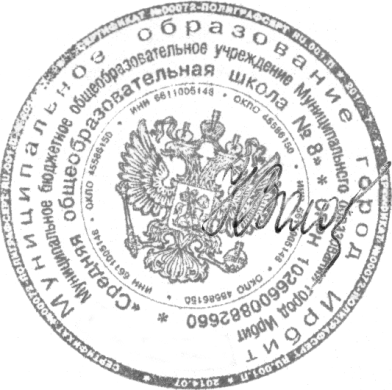 «УТВЕРЖДАЮ»Директор МБОУ «СОШ № 8»_______________/Воложанина Н.Н./Приказ № 09/2«29» августа 2018г. Предметные областиУчебныепредметыКлассыКлассыКлассыКлассыВсегоПредметные областиУчебныепредметы1а, б, в2а, б, в3а, б, в4а, бВсего1. Обязательная часть1. Обязательная частьФилологияРусский язык132/4136/4136/4136/4540/16ФилологияЛитературное чтение132/4136/4136/4102/3506/15Родной язык и литературное чтение на родном языкеРодной язык (русский)Родной язык и литературное чтение на родном языкеЛитературное чтение на родном языке (русском)Иностранные языкиИностранный язык–68/268/268/2204/6Математика и информатикаМатематика132/4136/4136/4136/4540/16Обществознание и естествознаниеОкружающий мир66/268/268/268/2270/8Основы   религиозных культур и светской этикиОсновы  религиозных культур и светской этики---  34/134/1Искусство Музыка 33/134/134/134/1135/4ИскусствоИзобразительное искусство33/134/134/134/1135/4ТехнологияТехнология33/134/134/134/1135/4Физическая культураФизическая культура99/3102/3102/3102/3405/12ИТОГОИТОГО660/20748/22748/22748 /222904/862. Часть, формируемая участниками образовательного процесса2. Часть, формируемая участниками образовательного процесса33/134/134/1 34/1  135/4Русский язык и литератураРиторика*17/0,517/0,517/0,517/0,568/2Родной язык и литературное чтение на родном языкеРодной язык (русский)8/0,258,5/0,258,5/0,258,5/0,2533,5/1Родной язык и литературное чтение на родном языкеЛитературное чтение на родном языке (русском)8/0,258,5/0,258,5/0,258,5/0,2533,5/1Предельно допустимая аудиторная учебная нагрузка при 5-дневной учебной неделеПредельно допустимая аудиторная учебная нагрузка при 5-дневной учебной неделе693/21782/23782/23782/233039/90ПредметныеобластиУчебныепредметыКоличество часов в неделюКоличество часов в неделюКоличество часов в неделюКоличество часов в неделюКоличество часов в неделюКоличество часов в неделюПредметныеобластиУчебныепредметы5 а, б, в6 а, б, в7 а, б, в8 а, б, в9 а, б, вВсегоОбязательная частьОбязательная частьОбязательная частьОбязательная частьОбязательная частьОбязательная частьОбязательная частьОбязательная частьФилологияРусский язык175/5210/6140/4105/3102/3732/21ФилологияЛитература105/3105/370/270/2102/3452/13Родной язык и родная литератураРодной язык (русский)8,5/0,258,5/0,25Родной язык и родная литератураРодная литература (русская)8,5/0,258,5/0,25Иностранные языкиИностранный язык (английский)105/3105/3105/3105/3102/3522/15Иностранные языкиВторой иностранный (немецкий)17/0,5 17/0,5Математика и информатикаМатематика175/5175/5350/10Математика и информатикаАлгебра 105/3105/3102/3312/9Математика и информатикаГеометрия 70/270/268/2208/6Математика и информатикаИнформатика *35/135/134/1104/3Общественно-научные предметыИстория России. Всеобщая история70/270/270/270/268/2348/10Общественно-научные предметыОбществознание17,5/0,535/135/135/134/1156,5/4,5Общественно-научные предметыГеография35/135/170/270/268/2278/8Естественно - научные предметыФизика 70/270/2102/3242/7Естественно - научные предметыХимия70/268/2138/4Естественно - научные предметыБиология35/135/170/270/268/2278/8ИскусствоМузыка35/135/135/1105/3ИскусствоИзобразительное искусство35/135/135/135/1140/4ТехнологияТехнология*70/270/235/135/1210/6Физическая культура иОсновы безопасности  жизнедеятельностиФизическая культура105/3105/3105/3105/3102/3522/15Физическая культура иОсновы безопасности  жизнедеятельностиОсновы безопасности жизнедеятельности35/135/134/1104/3Основы духовно-нравственной культуры народов РоссииОсновы духовно-нравственной культуры народов России17,5/0,517,5/0,5ИтогоИтого980/281015/291085/311085/311088/325253/151Часть, формируемая участниками образовательного процессаЧасть, формируемая участниками образовательного процесса35/135/135/170/234/1209/6Русский язык и литератураРечь и культура общения**17,5/0,517,5/0,5Математика и информатикаРациональные уравнения и неравенства ***17,5/0,517/0,534/ 1Проектная деятельностьПроектная деятельность35/135/135/135/117/0,5174/4,5Фактическая нагрузкаФактическая нагрузка1015/291050/301120/321155/331122/335464/157Максимально допустимая недельная нагрузка  при 5-дневной неделе (СанПин)Максимально допустимая недельная нагрузка  при 5-дневной неделе (СанПин)1015/291050/301120/321155/331122/335464/157Предметная областьУчебный предметУровень10 класс11 классКоличество часов за два годаОбязательные предметыОбязательные предметыОбязательные предметыОбязательные предметыОбязательные предметыОбязательные предметыФилологияРусский язык. У105/385/2,5190ФилологияЛитература. Б105/3102/3207Родной язык и родная литератураРодной язык (русский)8,5/0,258,5Родной язык и родная литератураРодная литература (русская)8,5/0,258,5Математика и информатикаМатематика: алгебра и начала математического анализа, геометрияУ210/6204/6414Математика и информатикаИнформатикаУ140/4136/4276Иностранные языкиИностранный язык (англ)Б105/3102/3207Естественные наукиФизикаУ175/5170/5345Естественные наукиАстрономияБ-34/134Общественные наукиИстория Б70/268/2138Физическая культура, экология и основы безопасности жизнедеятельностиФизическая культураБ105/3102/3207Физическая культура, экология и основы безопасности жизнедеятельностиОсновы безопасности жизнедеятельностиБ35/134/169 Предметы (курсы по выбору)Предметы (курсы по выбору)Предметы (курсы по выбору)Предметы (курсы по выбору)Предметы (курсы по выбору)Предметы (курсы по выбору)Индивидуальный проектИндивидуальный проектЭК35/134/169ЧерчениеЧерчениеЭК35/1-35Трансцендентные уравнения и неравенства/МатематикаТрансцендентные уравнения и неравенства/МатематикаЭК70/268/2138ИТОГОИТОГО119011562346Предметная областьУчебный предметУровень10 класс11 классКоличество часов за два годаФилологияРусский язык.У105/385/2,5190ФилологияЛитература.Б105/3102/3207Родной язык и родная литератураРодной язык (русский)8,5/0,258,5Родной язык и родная литератураРодная литература (русская)8,5/0,258,5Математика и информатикаМатематика: алгебра и начала математического анализа, геометрияУ210/6204/6414 Математика и информатикаИнформатикаУ140/434/1174Иностранные языкиИностранный язык (англ)Б105/3102/3207Естественные наукиФизикаУ175/5175Естественные наукиАстрономияБ-34/134Общественные наукиИстория Б/У70/2136/4206Общественные наукиЭкономика и правоБ-68/268Общественные наукиОбществознаниеБ-68/268Физическая культура, экология и основы безопасности жизнедеятельностиФизическая культураБ105/3102/3207Физическая культура, экология и основы безопасности жизнедеятельностиОсновы безопасности жизнедеятельностиБ35/134/169Индивидуальный проектИндивидуальный проектЭК35/134/169ИскусствоИскусствоЭК-34/134ИТОГОИТОГО108511222139Предметная областьУчебный предметУровень10 класс11 классКоличество часов за два годаФилологияРусский язык. У105/385/2,5190ФилологияЛитература.Б105/3102/3207Родной язык и родная литератураРодной язык (русский)8,5/0,258,5Родной язык и родная литератураРодная литература (русская)8,5/0,258,5Математика и информатикаМатематика: алгебра и начала математического анализа, геометрияУ210/6204/6414Математика и информатикаИнформатикаУ/Б140/434/1174 Иностранные языкиИностранный язык (англ)Б105/3102/3207Естественные наукиФизикаУ175/5170/5345Естественные наукиХимияУ105/3102/3207Естественные наукиАстрономияБ-34/134Общественные наукиИстория Б70/268/2138Физическая культура, экология и основы безопасности жизнедеятельностиФизическая культураБ105/3102/3207Физическая культура, экология и основы безопасности жизнедеятельностиОсновы безопасности жизнедеятельностиБ35/134/169Индивидуальный проектИндивидуальный проектЭК35/134/169 ЧерчениеЧерчениеЭК35/1-35Трансцендентные уравнения и неравенства/МатематикаТрансцендентные уравнения и неравенства/МатематикаЭК70/268/2138ИТОГОИТОГО129511562451Предметная областьУчебный предметУровень10 класс11 классКоличество часов за два годаФилологияРусский язык. У105/385/2,5190ФилологияЛитература.Б105/3102/3207Родной язык и родная литератураРодной язык (русский)8,5/0,258,5Родной язык и родная литератураРодная литература (русская)8,5/0,258,5Математика и информатикаМатематика: алгебра и начала математического анализа, геометрияУ210/6204/6414Математика и информатикаИнформатикаУ140/434/1174 Иностранные языкиИностранный язык (англ)Б105/3102/3207Естественные наукиФизикаУ/-175/5175Естественные наукиАстрономияБ-34/134Общественные наукиИстория Б70/268/2138Общественные наукиОбществознаниеБ68/268Физическая культура, экология и основы безопасности жизнедеятельностиФизическая культураБ105/3102/3207Физическая культура, экология и основы безопасности жизнедеятельностиОсновы безопасности жизнедеятельностиБ35/134/169Индивидуальный проектИндивидуальный проектЭК35/134/169 Экономика и правоЭкономика и правоЭК68/268ЧерчениеЧерчениеЭК35/1-35Трансцендентные уравнения и неравенства/МатематикаТрансцендентные уравнения и неравенства/МатематикаЭК70/268/2138ИТОГОИТОГО119010202210Предметная областьУчебный предметУровень10 класс11 классКоличество часов за два годаФилологияРусский язык. У105/385/2,5190ФилологияЛитература. Б105/3102/3207Родной язык и родная литератураРодной язык (русский)8,5/0,258,5Родной язык и родная литератураРодная литература (русская)8,5/0,258,5Математика и информатикаМатематика: алгебра и начала математического анализа, геометрияУ210/6204/6414Математика и информатикаИнформатикаУ140/4136/4276Иностранные языкиИностранный язык (нем.)Б105/3102/3207Естественные наукиФизикаУ175/5170/5345Естественные наукиАстрономияБ-34/134Общественные наукиИстория Б70/268/2138Физическая культура, экология и основы безопасности жизнедеятельностиФизическая культураБ105/3102/3207Физическая культура, экология и основы безопасности жизнедеятельностиОсновы безопасности жизнедеятельностиБ35/134/169Индивидуальный проектИндивидуальный проектЭК35/134/169ЧерчениеЧерчениеЭК35/1-35Трансцендентные уравнения и неравенства/МатематикаТрансцендентные уравнения и неравенства/МатематикаЭК70/268/2138ИТОГОИТОГО119011562346Предметная областьУчебный предметУровень10 класс11 классКоличество часов за два годаФилологияРусский язык.  У105/385/2,5190ФилологияЛитература. Б105/3102/3207Родной язык и родная литератураРодной язык (русский)8,5/0,258,5Родной язык и родная литератураРодная литература (русская)8,5/0,258,5Математика и информатикаМатематика: алгебра и начала математического анализа, геометрияУ210/6204/6414Математика и информатикаИнформатикаУ140/4136/4276 Иностранные языкиИностранный язык (англ.)Б105/3102/3207Естественные наукиФизикаУ175/5170/5345Естественные наукиХимияУ105/3102/3207Естественные наукиАстрономияБ-34/134Общественные наукиИстория Б70/268/2138Физическая культура, экология и основы безопасности жизнедеятельностиФизическая культураБ105/3102/3207Физическая культура, экология и основы безопасности жизнедеятельностиОсновы безопасности жизнедеятельностиБ35/134/169Индивидуальный проектИндивидуальный проектЭК35/134/169Окислительно - восстановительные реакцииОкислительно - восстановительные реакцииЭК35/1-35ЧерчениеЧерчениеЭК35/1-35Трансцендентные уравнения и неравенства/МатематикаТрансцендентные уравнения и неравенства/МатематикаЭК70/268/2138ИТОГОИТОГО133012582588Предметная областьУчебный предметУровень10 класс11 классКоличество часов за два годаФилологияРусский язык. У105/385/2,5190ФилологияЛитература. Б105/3102/3207Родной язык и родная литератураРодной язык (русский)8,5/0,258,5Родной язык и родная литератураРодная литература (русская)8,5/0,258,5Математика и информатикаМатематика: алгебра и начала математического анализа, геометрияУ210/6204/6414Иностранные языкиИностранный язык (англ.)Б105/3102/3207Естественные наукиБиологияУ105/3102/3207Естественные наукиХимияУ105/3102/3207Естественные наукиФизикаБ70/268/2138Естественные наукиАстрономияБ-34/134Общественные наукиИстория Б70/268/2138Физическая культура, экология и основы безопасности жизнедеятельностиФизическая культураБ105/3102/3207Физическая культура, экология и основы безопасности жизнедеятельностиОсновы безопасности жизнедеятельностиБ35/134/169 Индивидуальный проектИндивидуальный проектЭК35/134/169Окислительно - восстановительные реакцииОкислительно - восстановительные реакцииЭК35/135Трансцендентные уравнения и неравенства/МатематикаТрансцендентные уравнения и неравенства/МатематикаЭК68/268ИТОГОИТОГО108511222207Предметная областьУчебный предметУровень10 класс11 классКоличество часов за два годаФилологияРусский язык. У105/385/2,5190ФилологияЛитература. Б105/3102/3207Родной язык и родная литератураРодной язык (русский)8,5/0,258,5Родной язык и родная литератураРодная литература (русская)8,5/0,258,5Математика и информатикаМатематика: алгебра и начала математического анализа, геометрияУ210/6204/6414Иностранные языкиИностранный язык (нем.)Б105/3102/3207Естественные наукиБиологияУ105/3102/3207Естественные наукиХимияУ105/3102/3207Естественные наукиФизикаБ70/268/2138Естественные наукиАстрономияБ-34/134Общественные наукиИстория Б70/268/2138Физическая культура, экология и основы безопасности жизнедеятельностиФизическая культураБ105/3102/3207Физическая культура, экология и основы безопасности жизнедеятельностиОсновы безопасности жизнедеятельностиБ35/134/169Индивидуальный проектИндивидуальный проектЭК35/134/169 ИскусствоИскусствоЭК-34/134Окислительно - восстановительные реакцииОкислительно - восстановительные реакцииЭК35/135ИТОГОИТОГО108510712191Предметная областьУчебный предметУровень10 класс11 классКоличество часов за два годаФилологияРусский язык. У105/385/2,5190ФилологияЛитература. Б105/3102/3207Родной язык и родная литератураРодной язык (русский)8,5/0,258,5Родной язык и родная литератураРодная литература (русская)8,5/0,258,5Математика и информатикаМатематика: алгебра и начала математического анализа, геометрияУ210/6204/6414 Иностранные языкиИностранный язык (англ.)Б105/3102/3207Естественные наукиБиологияУ105/3102/3207Естественные наукиХимияУ/-105/3105Естественные наукиФизикаБ70/268/2138Естественные наукиАстрономияБ-34/134Общественные наукиИстория Б70/268/2138Общественные наукиОбществознаниеБ70/268/2138Физическая культура, экология и основы безопасности жизнедеятельностиФизическая культураБ105/3102/3207Физическая культура, экология и основы безопасности жизнедеятельностиОсновы безопасности жизнедеятельностиБ35/134/169Индивидуальный проектИндивидуальный проектЭК35/134/169ИскусствоИскусствоЭК-34/134Окислительно - восстановительные реакцииОкислительно - восстановительные реакцииЭК35/1-35МатематикаМатематикаЭК68/268Экономика и правоЭкономика и правоЭК-68/268ИТОГОИТОГО115511902345Предметная областьУчебный предметУровень10 класс11 классКоличество часов за два годаФилологияРусский язык. У105/385/2,5190ФилологияЛитература.Б105/3102/3207Родной язык и родная литератураРодной язык (русский)8,5/0,258,5Родной язык и родная литератураРодная литература (русская)8,5/0,258,5Математика и информатикаМатематика: алгебра и начала математического анализа, геометрияУ210/6204/6414Математика и информатикаИнформатикаБ35/134/169Иностранные языкиИностранный язык (англ.)Б105/3102/3207Естественные наукиБиологияУ105/3102/3207Естественные наукиФизикаБ70/268/2138Естественные наукиАстрономияБ-34/134Общественные наукиИстория Б35/134/169Общественные наукиОбществознаниеБ70/268/2138Физическая культура, экология и основы безопасности жизнедеятельностиФизическая культураБ105/3102/3207Физическая культура, экология и основы безопасности жизнедеятельностиОсновы безопасности жизнедеятельностиБ35/134/169Индивидуальный проектИндивидуальный проектЭК35/134/169Экономика и правоЭкономика и правоЭК70/268/2138ИТОГОИТОГО108510882173Предметная областьУчебный предметУровень10 класс11 классКоличество часов за два годаФилологияРусский язык. У105/385/2,5190ФилологияЛитература. У/Б175/5102/3277Родной язык и родная литератураРодной язык (русский)8,5/0,258,5Родной язык и родная литератураРодная литература (русская)8,5/0,258,5Математика и информатикаМатематика: алгебра и начала математического анализа, геометрияУ210/6204/6414Математика и информатикаИнформатикаБ35/134/169Иностранные языкиИностранный язык (нем)Б105/3102/3207Естественные наукиБиологияУ/Б105/334/1139Естественные наукиАстрономияБ-34/134Общественные наукиИстория У140/4136/4276Общественные наукиОбществознаниеБ70/268/2138Физическая культура, экология и основы безопасности жизнедеятельностиФизическая культураБ105/3102/3207Физическая культура, экология и основы безопасности жизнедеятельностиОсновы безопасности жизнедеятельностиБ35/134/169 Индивидуальный проектИндивидуальный проектЭК35/134/169ИскусствоИскусствоЭК-34/134Экономика и правоЭкономика и правоЭК70/268/2138Трансцендентные уравнения и неравенства/МатематикаТрансцендентные уравнения и неравенства/МатематикаЭК68/268ИТОГОИТОГО119011582348Предметная областьУчебный предметУровень10 класс11 классКоличество часов за два годаФилологияРусский язык. У105/385/2,5190ФилологияЛитератураУ/Б175/5102/3277Родной язык и родная литератураРодной язык (русский)8,5/0,258,5Родной язык и родная литератураРодная литература (русская)8,5/0,258,5Математика и информатикаМатематика: алгебра и начала математического анализа, геометрияУ210/6204/6414 ИнформатикаБ35/134/169Иностранные языкиИностранный язык (англ.)Б105/3102/3207Естественные наукиБиологияУ105/3102/3207Естественные наукиАстрономияБ-34/134Общественные наукиИстория У140/4136/4276Общественные наукиОбществознаниеБ70/268/2138Физическая культура, экология и основы безопасности жизнедеятельностиФизическая культураБ105/3102/3207Физическая культура, экология и основы безопасности жизнедеятельностиОсновы безопасности жизнедеятельностиБ35/134/169Индивидуальный проектИндивидуальный проектЭК35/134/169Экономика и правоЭкономика и правоЭК70/268/2138Трансцендентные уравнения и неравенства/МатематикаТрансцендентные уравнения и неравенства/МатематикаЭК68/268ИТОГОИТОГО119011222312Предметная областьУчебный предметУровень10 класс11 классКоличество часов за два годаФилологияРусский язык У105/385/2,5190ФилологияЛитература. Б105/3102/3207Родной язык и родная литератураРодной язык (русский)8,5/0,258,5Родной язык и родная литератураРодная литература (русская)8,5/0,258,5Математика и информатикаМатематика: алгебра и начала математического анализа, геометрияУ210/6204/6414ИнформатикаБ35/134/169Иностранные языкиИностранный язык (нем.)Б105/3102/3207Естественные наукиБиологияБ35/134/169Естественные наукиАстрономияБ-34/134Общественные наукиИстория У/Б140/468/2208Общественные наукиОбществознаниеБ70/268/2138Физическая культура, экология и основы безопасности жизнедеятельностиФизическая культураБ105/3102/3207Физическая культура, экология и основы безопасности жизнедеятельностиОсновы безопасности жизнедеятельностиБ35/134/169Индивидуальный проектИндивидуальный проектЭК35/134/169Экономика и правоЭкономика и правоЭК70/268/2138ИскусствоИскусствоЭК34/134Трансцендентные уравнения и неравенства/МатематикаТрансцендентные уравнения и неравенства/МатематикаЭК68/268ИТОГОИТОГО105010882170Предметная областьУчебный предметУровень10 класс11 классКоличество часов за два годаФилологияРусский язык. У105/385/2,5190ФилологияЛитература. Б105/3102/3207Родной язык и родная литератураРодной язык (русский)8,5/0,258,5Родной язык и родная литератураРодная литература (русская)8,5/0,258,5Математика и информатикаМатематика: алгебра и начала математического анализа, геометрияУ210/6204/6414Математика и информатикаИнформатикаБ35/134/169Иностранные языкиИностранный язык (англ.)Б105/3102/3207Естественные наукиБиологияБ35/134/169Естественные наукиАстрономияБ-34/134Общественные наукиИстория У140/4136/4276Общественные наукиОбществознаниеБ70/268/2138Физическая культура, экология и основы безопасности жизнедеятельностиФизическая культураБ105/3102/3207Физическая культура, экология и основы безопасности жизнедеятельностиОсновы безопасности жизнедеятельностиБ35/134/169Индивидуальный проектИндивидуальный проектЭК35/134/169Экономика и правоЭкономика и правоЭК70/268/2138ИскусствоИскусствоЭК35/1-35ИТОГОИТОГО108510542170Предметная областьУчебный предметУровень10 класс11 классКоличество часов за два годаФилологияРусский язык. У105/385/2,5190ФилологияЛитература. У175/5170/5345Родной язык и родная литератураРодной язык (русский)8,5/0,258,5Родной язык и родная литератураРодная литература (русская)8,5/0,258,5Математика и информатикаМатематика: алгебра и начала математического анализа, геометрияУ210/6204/6414ИнформатикаБ35/134/169Иностранные языкиИностранный язык (англ.)Б105/3102/3207Естественные наукиБиологияУ/Б105/334/1139Естественные наукиАстрономияБ-34/134Общественные наукиИстория Б70/268/2138Общественные наукиОбществознаниеБ70/268/2138Физическая культура, экология и основы безопасности жизнедеятельностиФизическая культураБ105/3102/3207Физическая культура, экология и основы безопасности жизнедеятельностиОсновы безопасности жизнедеятельностиБ35/134/169Индивидуальный проектИндивидуальный проектЭК35/134/169Экономика и правоЭкономика и правоЭК70/268/2138ИскусствоИскусствоЭК35/1-35ИТОГОИТОГО115510542209Предметная областьУчебный предметУровень10 класс11 классКоличество часов за два годаФилологияРусский язык. У105/385/2,5190ФилологияЛитература. У175/5170/5345Родной язык и родная литератураРодной язык (русский)8,5/0,258,5Родной язык и родная литератураРодная литература (русская)8,5/0,258,5Математика и информатикаМатематика: алгебра и начала математического анализа, геометрияУ210/6204/6414Математика и информатикаИнформатикаБ35/134/169Иностранные языкиИностранный язык (англ.)Б105/3102/3207Естественные наукиБиологияБ35/134/169Естественные наукиАстрономияБ-34/134Общественные наукиИстория Б70/268/2138Общественные наукиОбществознаниеБ70/268/2138Физическая культура, экология и основы безопасности жизнедеятельностиФизическая культураБ105/3102/3207Физическая культура, экология и основы безопасности жизнедеятельностиОсновы безопасности жизнедеятельностиБ35/134/169Индивидуальный проектИндивидуальный проектЭК35/134/169Экономика и правоЭкономика и правоЭК70/268/2138ИскусствоИскусствоЭК35/1-35ИТОГОИТОГО108510542170Предметная областьУчебный предметУровень10 класс11 классКоличество часов за два годаФилологияРусский язык. У105/385/2,5190ФилологияЛитература. У175/5170/5345Родной язык и родная литератураРодной язык (русский)8,5/0,258,5Родной язык и родная литератураРодная литература (русская)8,5/0,258,5Математика и информатикаМатематика: алгебра и начала математического анализа, геометрияУ210/6204/6414 Математика и информатикаИнформатикаБ35/134/169Иностранные языкиИностранный язык (англ.)Б105/3102/3207Естественные наукиБиологияБ35/134/169Естественные наукиАстрономияБ-34/134Общественные наукиИстория У/Б140/468/2208Общественные наукиОбществознаниеБ70/268/2138Физическая культура, экология и основы безопасности жизнедеятельностиФизическая культураБ105/3102/3207Физическая культура, экология и основы безопасности жизнедеятельностиОсновы безопасности жизнедеятельностиБ35/134/169Индивидуальный проектИндивидуальный проектЭК35/134/169Экономика и правоЭкономика и правоЭК70/268/2138ИскусствоИскусствоЭК35/1-35ИТОГОИТОГО115510542209Предметная областьУчебный предметУровень10 класс11 классКоличество часов за два годаФилологияРусский язык. У105/385/2,5190ФилологияЛитература. Б105/3102/3207Родной язык и родная литератураРодной язык (русский)8,5/0,258,5Родной язык и родная литератураРодная литература (русская)8,5/0,258,5Математика и информатикаМатематика: алгебра и начала математического анализа, геометрияУ210/6204/6414Математика и информатикаИнформатикаУ140/4136/4276 Иностранные языкиИностранный язык (англ)Б105/3102/3207Естественные наукиФизикаУ175/5170/5345Естественные наукиАстрономияБ-34/134Общественные наукиИстория Б70/268/2138Физическая культура, экология и основы безопасности жизнедеятельностиФизическая культураБ105/3102/3207Физическая культура, экология и основы безопасности жизнедеятельностиОсновы безопасности жизнедеятельностиБ35/134/169Индивидуальный проектИндивидуальный проектЭК35/134/169МатематикаМатематикаЭК70/268/2138ИТОГОИТОГО115511562311Предметная областьУчебный предметУровень10 класс11 классКоличество часов за два годаФилологияРусский язык. У105/385/2,5190ФилологияЛитература. Б105/3102/3207Родной язык и родная литератураРодной язык (русский)8,5/0,258,5Родной язык и родная литератураРодная литература (русская)8,5/0,258,5Математика и информатикаМатематика: алгебра и начала математического анализа, геометрияУ210/6204/6414Математика и информатикаИнформатикаУ140/4136/4276Иностранные языкиИностранный язык (англ)Б105/3102/3207Естественные наукиФизикаУ175/5170/5345Естественные наукиАстрономияБ-34/134Общественные наукиИстория Б70/268/2138Общественные наукиОбществознаниеБ70/268/2138Физическая культура, экология и основы безопасности жизнедеятельностиФизическая культураБ105/3102/3207Физическая культура, экология и основы безопасности жизнедеятельностиОсновы безопасности жизнедеятельностиБ35/134/169Индивидуальный проектИндивидуальный проектЭК35/134/169МатематикаМатематикаЭК70/268/2138ИТОГОИТОГО122512242449Предметная областьУчебный предметУровень10 класс11 классКоличество часов за два годаФилологияРусский язык. У105/385/2,5190ФилологияЛитература. Б105/3102/3207Родной язык и родная литератураРодной язык (русский)8,5/0,258,5Родной язык и родная литератураРодная литература (русская)8,5/0,258,5Математика и информатикаМатематика: алгебра и начала математического анализа, геометрияУ210/6204/6414Иностранные языкиИностранный язык (англ.)Б105/3102/3207Естественные наукиБиологияУ105/3102/3207Естественные наукиХимияУ175/3170/3345Естественные наукиФизикаБ70/268/2138Естественные наукиАстрономияБ-34/134Общественные наукиИстория Б70/268/2138Физическая культура, экология и основы безопасности жизнедеятельностиФизическая культураБ105/3102/3207Физическая культура, экология и основы безопасности жизнедеятельностиОсновы безопасности жизнедеятельностиБ35/134/169 Индивидуальный проектИндивидуальный проектЭК35/134/169МатематикаМатематикаЭК70/268/2138ИТОГОИТОГО119012252415Предметная областьУчебный предметУровень10 класс11 классКоличество часов за два годаФилологияРусский язык. У105/385/2,5190ФилологияЛитература. Б105/3102/3207Родной язык и родная литератураРодной язык (русский)8,5/0,258,5Родной язык и родная литератураРодная литература (русская)8,5/0,258,5Математика и информатикаМатематика: алгебра и начала математического анализа, геометрияУ210/6204/6414Математика и информатикаИнформатикаБ35/134/169Иностранные языкиИностранный язык (англ.)Б105/3102/3207Естественные наукиБиологияУ105/3102/3207Естественные наукиХимияУ175/3170/3345Естественные наукиФизикаБ70/268/2138Естественные наукиАстрономияБ-34/134Общественные наукиИстория Б70/268/2138Общественные наукиГеографияБ35/134/169Физическая культура, экология и основы безопасности жизнедеятельностиФизическая культураБ105/3102/3207Физическая культура, экология и основы безопасности жизнедеятельностиОсновы безопасности жизнедеятельностиБ35/134/169 Индивидуальный проектИндивидуальный проектЭК35/134/169МатематикаМатематикаЭК70/268/2138ИТОГОИТОГО126012582518Предметная областьУчебный предметУровень10 класс11 классКоличество часов за два годаФилологияРусский язык. У105/385/2,5190ФилологияЛитература.Б105/3102/3207Родной язык и родная литератураРодной язык (русский)8,5/0,258,5Родной язык и родная литератураРодная литература (русская)8,5/0,258,5Математика и информатикаМатематика: алгебра и начала математического анализа, геометрияУ210/6204/6414Иностранные языкиИностранный язык (англ.)Б105/3102/3207Естественные наукиБиологияУ105/3102/3207Естественные наукиХимияУ175/3170/3345Естественные наукиФизикаБ70/268/2138Естественные наукиАстрономияБ-34/134Общественные наукиИстория Б70/268/2138Физическая культура, экология и основы безопасности жизнедеятельностиФизическая культураБ105/3102/3207Физическая культура, экология и основы безопасности жизнедеятельностиОсновы безопасности жизнедеятельностиБ35/134/169Индивидуальный проектИндивидуальный проектЭК35/134/169ИТОГОИТОГО112011222242Предметная областьУчебный предметУровень10 класс11 классКоличество часов за два годаФилологияРусский язык. У105/385/2,5190ФилологияЛитература.Б105/3102/3207Родной язык и родная литератураРодной язык (русский)8,5/0,258,5Родной язык и родная литератураРодная литература (русская)8,5/0,258,5Математика и информатикаМатематика: алгебра и начала математического анализа, геометрияУ210/6204/6414Математика и информатикаИнформатикаБ35/134/169Иностранные языкиИностранный язык (англ.)Б105/3102/3207Естественные наукиЕстествознаниеБ105/3102/3207Естественные наукиАстрономияБ-34/134Общественные наукиИстория Б70/268/2138Общественные наукиОбществознаниеБ70/268/2138Физическая культура, экология и основы безопасности жизнедеятельностиФизическая культураБ105/3102/3207Физическая культура, экология и основы безопасности жизнедеятельностиОсновы безопасности жизнедеятельностиБ35/134/169Индивидуальный проектИндивидуальный проектЭК35/134/169Экономика и правоЭкономика и правоЭК70/268/2138МатематикаМатематикаЭК70/268/2138ИТОГОИТОГО112011222242Предметная областьУчебный предметУровень10 класс11 классКоличество часов за два годаФилологияРусский язык. У105/385/2,5190ФилологияЛитература. Б105/3102/3207Родной язык и родная литератураРодной язык (русский)8,5/0,258,5Родной язык и родная литератураРодная литература (русская)8,5/0,258,5Математика и информатикаМатематика: алгебра и начала математического анализа, геометрияУ210/6204/6414Математика и информатикаИнформатикаБ35/134/169Иностранные языкиИностранный язык (англ.)Б105/3102/3207Естественные наукиЕстествознаниеБ105/3102/3207Естественные наукиАстрономияБ-34/134Общественные наукиИстория Б70/268/2138Общественные наукиОбществознаниеБ70/268/2138Физическая культура, экология и основы безопасности жизнедеятельностиФизическая культураБ105/3102/3207Физическая культура, экология и основы безопасности жизнедеятельностиОсновы безопасности жизнедеятельностиБ35/134/169Индивидуальный проектИндивидуальный проектЭК35/134/169Экономика и правоЭкономика и правоЭК70/268/2138МатематикаМатематикаЭК70/268/2138ИскусствоИскусствоЭК-34/134ИТОГОИТОГО112011562276Предметная областьУчебный предметУровень10 класс11 классКоличество часов за два годаФилологияРусский язык. У105/385/2,5190ФилологияЛитература. Б105/3102/3207Родной язык и родная литератураРодной язык (русский)8,5/0,258,5Родной язык и родная литератураРодная литература (русская)8,5/0,258,5Математика и информатикаМатематика: алгебра и начала математического анализа, геометрияУ210/6204/6414Математика и информатикаИнформатикаБ35/134/169Иностранные языкиИностранный язык (англ.)Б105/3102/3207Естественные наукиБиологияБ105/3102/3207Естественные наукиАстрономияБ-34/134Общественные наукиИстория Б70/268/2138Общественные наукиОбществознаниеБ70/268/2138Физическая культура, экология и основы безопасности жизнедеятельностиФизическая культураБ105/3102/3207Физическая культура, экология и основы безопасности жизнедеятельностиОсновы безопасности жизнедеятельностиБ35/134/169Индивидуальный проектИндивидуальный проектЭК35/134/169Экономика и правоЭкономика и правоЭК70/268/2138ИскусствоИскусствоЭК-34/134ИТОГОИТОГО105010882170Предметная областьУчебный предметУровень10 класс11 классКоличество часов за два годаФилологияРусский язык. У105/385/2,5190ФилологияЛитература.Б105/3102/3207Родной язык и родная литератураРодной язык (русский)8,5/0,258,5Родной язык и родная литератураРодная литература (русская)8,5/0,258,5Математика и информатикаМатематика: алгебра и начала математического анализа, геометрияУ210/6204/6414 Математика и информатикаИнформатикаБ35/134/169Иностранные языкиИностранный язык (англ.)Б105/3102/3207Естественные наукиЕстествознаниеБ105/3102/3207Естественные наукиАстрономияБ-34/134Общественные наукиИстория Б35/134/169Общественные наукиОбществознаниеБ70/268/2138Общественные наукиГеографияБ35/134/169Физическая культура, экология и основы безопасности жизнедеятельностиФизическая культураБ105/3102/3207Физическая культура, экология и основы безопасности жизнедеятельностиОсновы безопасности жизнедеятельностиБ35/134/169Индивидуальный проектИндивидуальный проектЭК35/134/169ИскусствоИскусствоЭК-34/134Экономика и правоЭкономика и правоЭК70/268/2138ИТОГОИТОГО105010882170Предметная областьУчебный предметУровень10 класс11 классКоличество часов за два годаФилологияРусский язык. У105/385/2,5190ФилологияЛитература. Б105/3102/3207Родной язык и родная литератураРодной язык (русский)8,5/0,258,5Родной язык и родная литератураРодная литература (русская)8,5/0,258,5Математика и информатикаМатематика: алгебра и начала математического анализа, геометрияУ210/6204/6414Математика и информатикаИнформатикаБ35/134/169Иностранные языкиИностранный язык (англ.)Б105/3102/3207Естественные наукиЕстествознаниеБ105/3102/3207Естественные наукиАстрономияБ-34/134Общественные наукиИстория Б70/268/2138Общественные наукиОбществознаниеБ70/268/2138Физическая культура, экология и основы безопасности жизнедеятельностиФизическая культураБ105/3102/3207Физическая культура, экология и основы безопасности жизнедеятельностиОсновы безопасности жизнедеятельностиБ35/134/169Индивидуальный проектИндивидуальный проектЭК35/134/169Экономика и правоЭкономика и правоЭК70/268/2138ИскусствоИскусствоЭК-34/134ИТОГОИТОГО105010882170Предметная областьУчебный предметУровень10 класс11 классКоличество часов за два годаФилологияРусский язык. У105/385/2,5190ФилологияЛитература. Б105/3105/3210Родной язык и родная литератураРодной язык (русский)8,5/0,258,5Родной язык и родная литератураРодная литература (русская)8,5/0,258,5Математика и информатикаМатематика: алгебра и начала математического анализа, геометрияУ210/6204/6414Математика и информатикаИнформатикаБ35/134/168Иностранные языкиИностранный язык (англ.)Б105/3102/3207Естественные наукиЕстествознаниеБ105/3102/3207Естественные наукиАстрономияБ-34/134Общественные наукиИстория Б70/268/2138Общественные наукиОбществознаниеБ70/268/2138Физическая культура, экология и основы безопасности жизнедеятельностиФизическая культураБ105/3102/3207Физическая культура, экология и основы безопасности жизнедеятельностиОсновы безопасности жизнедеятельностиБ35/134/169 Индивидуальный проектИндивидуальный проектЭК35/134/169Экономика и правоЭкономика и правоЭК70/268/2138ИскусствоИскусствоЭК-34/134ИТОГОИТОГО105010882170Предметная областьУчебный предметУровень10 класс11 классКоличество часов за два годаФилологияРусский язык. У105/385/2,5190ФилологияЛитература. Б105/3102/3207Родной язык и родная литератураРодной язык (русский)8,5/0,258,5Родной язык и родная литератураРодная литература (русская)8,5/0,258,5Математика и информатикаМатематика: алгебра и начала математического анализа, геометрияУ210/6204/6414 Математика и информатикаИнформатикаБ35/134/169Иностранные языкиИностранный язык (англ.)Б105/3102/3207Естественные наукиЕстествознаниеБ105/3102/3207Естественные наукиАстрономияБ-34/134Общественные наукиИстория Б70/268/2138Общественные наукиОбществознаниеБ70/268/2138Физическая культура, экология и основы безопасности жизнедеятельностиФизическая культураБ105/3102/3207Физическая культура, экология и основы безопасности жизнедеятельностиОсновы безопасности жизнедеятельностиБ35/134/169Индивидуальный проектИндивидуальный проектЭК35/134/169Экономика и правоЭкономика и правоЭК70/268/2138ИскусствоИскусствоЭК-34/134ИТОГОИТОГО105010882170Предметная областьУчебный предметУровень10 класс11 классКоличество часов за два годаФилологияРусский язык. У105/385/2,5190ФилологияЛитература. Б105/3102/3207Родной язык и родная литератураРодной язык (русский)8,5/0,258,5Родной язык и родная литератураРодная литература (русская)8,5/0,258,5Математика и информатикаМатематика: алгебра и начала математического анализа, геометрияУ210/6204/6414Иностранные языкиИностранный язык (англ.)Б105/3102/3207Естественные наукиЕстествознаниеБ105/3102/3207Естественные наукиАстрономияБ-34/134Общественные наукиИстория Б70/268/2138Общественные наукиОбществознаниеБ70/268/2138Физическая культура, экология и основы безопасности жизнедеятельностиФизическая культураБ105/3102/3207Физическая культура, экология и основы безопасности жизнедеятельностиОсновы безопасности жизнедеятельностиБ35/134/169Индивидуальный проектИндивидуальный проектЭК35/134/169Экономика и правоЭкономика и правоЭК70/268/2138ИскусствоИскусствоЭК-34/134МатематикаМатематикаЭК70/268/2138ИТОГОИТОГО108511222207Направления НазваниеКлассы/кол-во часов в неделю ПедагогКол-во обучающихсяДуховно-нравственноеМузейное дело6-9 кл; 2 час/недМачехина Е.Л.15Духовно-нравственноеЮный краевед5,7 кл./1 час/нед1 группаВолодина В.В.
15Духовно-нравственноеДискуссионный клуб
7-е кл/ 3 час/нед3 группыВолодина В.В.40Спортивно-оздоровительноеКружок «Спортивный туризм» (ЦДТ)3а кл/6 час/нед3б кл/6 час/нед 3в кл /6 час/недБоброва Н.А.45Спортивно-оздоровительноеЮный турист5-6 кл; 6 час/нед7 кл; 6 час/нед8 кл; 6 час/недИльиных С.В.36Спортивно-оздоровительноеКружок «Азбука туризма» (ЦДТ) 4а кл/2час/нед 4б кл/2час/недГурецкая Т.Н.26Спортивно-оздоровительноеБаскетбол7-9 кл; 15 час/нед(2 групы)Курмачев А.В.15Спортивно-оздоровительноеСпортивные игры7-9 кл/2 час/недИвачева С.Б.24Спортивно-оздоровительноеФутбол (мальчики)4-5 кл/2 час/недКузьмин Е.А.15Спортивно-оздоровительноеФутбол (мальчики)6 кл/2 час/недКузьмин Е.А.20Спортивно-оздоровительноеРитмика1-е, 2-е кл; /1 час/нед.(7 групп)Губина А.Н.160ОбщеинтеллектуальноеУмники и умницы1-е кл/1час/нед3-е кл/1час/недКрасногорская И.А.Исакова Н.В.Слепых Н.Н.Соболева Т.Н.Мальцева В.И.Лиханова Т.А.Серкова С.В.70ОбщеинтеллектуальноеРазвитие речи1-е кл/1час/недКрасногорская И.А.Исакова Н.В.Слепых Н.Н.Соболева Т.Н.40ОбщеинтеллектуальноеУчись учиться1-е кл/1час/недКрасногорская И.А.Исакова Н.В.Слепых Н.Н.Соболева Т.Н.30ОбщеинтеллектуальноеПомогай-ка1-е кл/1час/нед2-е кл/1час/нед3-е кл/1час/недКрасногорская И.А.Исакова Н.В.Слепых Н.Н.Соболева Т.Н.Куликова Л.А.Янушевская Е.С.Вохмянина З.Л.Мальцева В.И.Лиханова Т.А.Серкова С.В.100ОбщеинтеллектуальноеКалейдоскоп наук4а кл/1час/нед4б кл/1час/недШорикова С.И.Чукреева Н.П.20ОбщеинтеллектуальноеЗанимательная математика6-е кл/1 час/недАндреева М.Н.15ОбщеинтеллектуальноеЗанимательная математика5а, 5б/2 час/недЩербаков Н.П.15ОбщеинтеллектуальноеИнформатика в задачах9 кл., 1час/недПозныш Т.В.24ОбщеинтеллектуальноеИсторический клуб "Трудные вопросы истории 20 века"9 кл.,2 час/недБедских И.С.5ОбщеинтеллектуальноеОбществоведческий клуб "Мир. Общество. Человек" 9 кл., 2 час/недБедских И.С.26ОбщеинтеллектуальноеРешение сложных задач по физике 9 кл., 2 час/недЮдина Н.В. 10ОбщеинтеллектуальноеХимия. Решу ОГЭ. 9 кл., 2 часа/недВоложанина Н.Н.20ОбщеинтеллектуальноеПодготовка к ОГЭ по географии 9 кл., 2 часа/недБеседина О.С.10ОбщеинтеллектуальноеПодготовка к ОГЭ по русскому языку 9б кл.,1час/нед. 9в кл. 1час/нед.Юркевич Л.Н.47ОбщеинтеллектуальноеМатематика. Рациональные уравнения и неравенства 9в кл.,2час/недВолкова О.Б.23ОбщеинтеллектуальноеМатематика. Рациональные уравнения и неравенства 9а кл.,2час/нед9б кл., 2час/недЛогунова Н.В.49ОбщеинтеллектуальноеПодготовка к ОГЭ по русскому языку 9а кл.,1час/недКудряшова М.А.25ОбщеинтеллектуальноеПодготовка к ОГЭ по биологии 9 кл.,1час/нед. (1 группа)Гурьев М.Г.15СоциальноеУчусь создавать проекты2а кл/1час/нед2б кл/1час/недКуликова Л.А.Янушевская Е.С.20СоциальноеМир профессий1-4 кл., 1час/недКлассные руководители286СоциальноеПроектная деятельность          3-е кл/1час/нед4-е кл/1час/недМальцева В.И.Лиханова Т.А.Серкова С.В.Шорикова С.И.Чукреева Н.П.100СоциальноеКружок «Юные инспектора дорожного движения»7-а кл/1 час/нед.Бовыкина Ю.П.12СоциальноеКружок «Дружина юных пожарных»7-е кл/1 час/нед.Бовыкина Ю.П.12СоциальноеУроки самоопределения5-8 кл., 1 час/недКлассные руководители267СоциальноеМой выбор9 кл., 1 час/недКлассные руководители72СоциальноеСекреты речи2в кл/2час/недВохмянина З.Л.10СоциальноеБуду настоящим читателем2а кл/1час/нед2б кл/1час/нед3а кл/1час/нед3б кл/1час/нед3в кл/1час/недКуликова Л.А.Янушевская Е.С.Мальцева В.И.Лиханова Т.А.Серкова С.В.60СоциальноеДосугово-развлекательная деятельность2а кл/2час/нед2б кл/2час/нед2в кл/2 час/нед4а кл/1час/нед4б кл/1час/недКуликова Л.А.Янушевская Е.С.Вохмянина З.Л.80СоциальноеНаши туристические маршруты3а кл/2час/нед3б кл/2час/нед3в кл/2 час/нед4а кл/1час/нед4б кл/1час/недМальцева В.И.Лиханова Т.А.Серкова С.В.Шорикова С.И.Чукреева Н.П.80СоциальноеКружок «Фантазия»3-6 кл./2час/недКоркодинова Н.Г.15СоциальноеКружок декоративно-прикладного творчества5-8 кл;/ 3час/нед(1 группа)Фролова И.Ю.15СоциальноеКружок «Волшебный стежок»5 кл./ 0,5 час/недБелоусова В.В.12СоциальноеКружок литературного чтения «Магия слова»5-9 кл/1 час/нед.Шибакина О.Ю.15Социальное«Библиотечный час»1-4 кл/1 час/нед.Шибакина О.Ю.286СоциальноеОбщешкольные проекты1-9 кл/2час/недКлассные руководителиНаправления НазваниеКлассы/кол-во часов в неделю ПедагогКол-во обучающихсяДуховно-нравственноеМузейное дело11 кл; 2 час/недМачехина Е.Л.5Духовно-нравственноеДискуссионный клуб
10-11-е кл/ 3 час/нед3 группыЮманова А.В..33Спортивно-оздоровительноеЮный турист5-6 кл; 6 час/нед7 кл; 6 час/нед8 кл; 6 час/недИльиных С.В.36Спортивно-оздоровительноеБаскетбол10-11 кл; 15 час/нед(2 групы)Курмачев А.В.15Спортивно-оздоровительноеЧерчение 10 кл /1 час/нед(1группа)Пупышева Т.Н.12Спортивно-оздоровительноеПрактикум по химии 11 кл/3 час/недПриезжева И.А.6ОбщеинтеллектуальноеМой выбор10 кл., 1 час/недШорикова М.В.26ОбщеинтеллектуальноеМой выбор11 кл., 1 час/недВолкова О.Б.18ОбщеинтеллектуальноеОсновы финансовой грамотности10 -11 кл.,1 час/нед9 кл.,2 час/нед (2 гр.)6 кл.,1час/недАндреева М.Н.44ОбщеинтеллектуальноеКружок литературного чтения «Магия слова»10 кл/1 час/нед.Шибакина О.Ю.15СоциальноеОбщешкольные проекты1-11 кл/2час/недКлассные руководители44